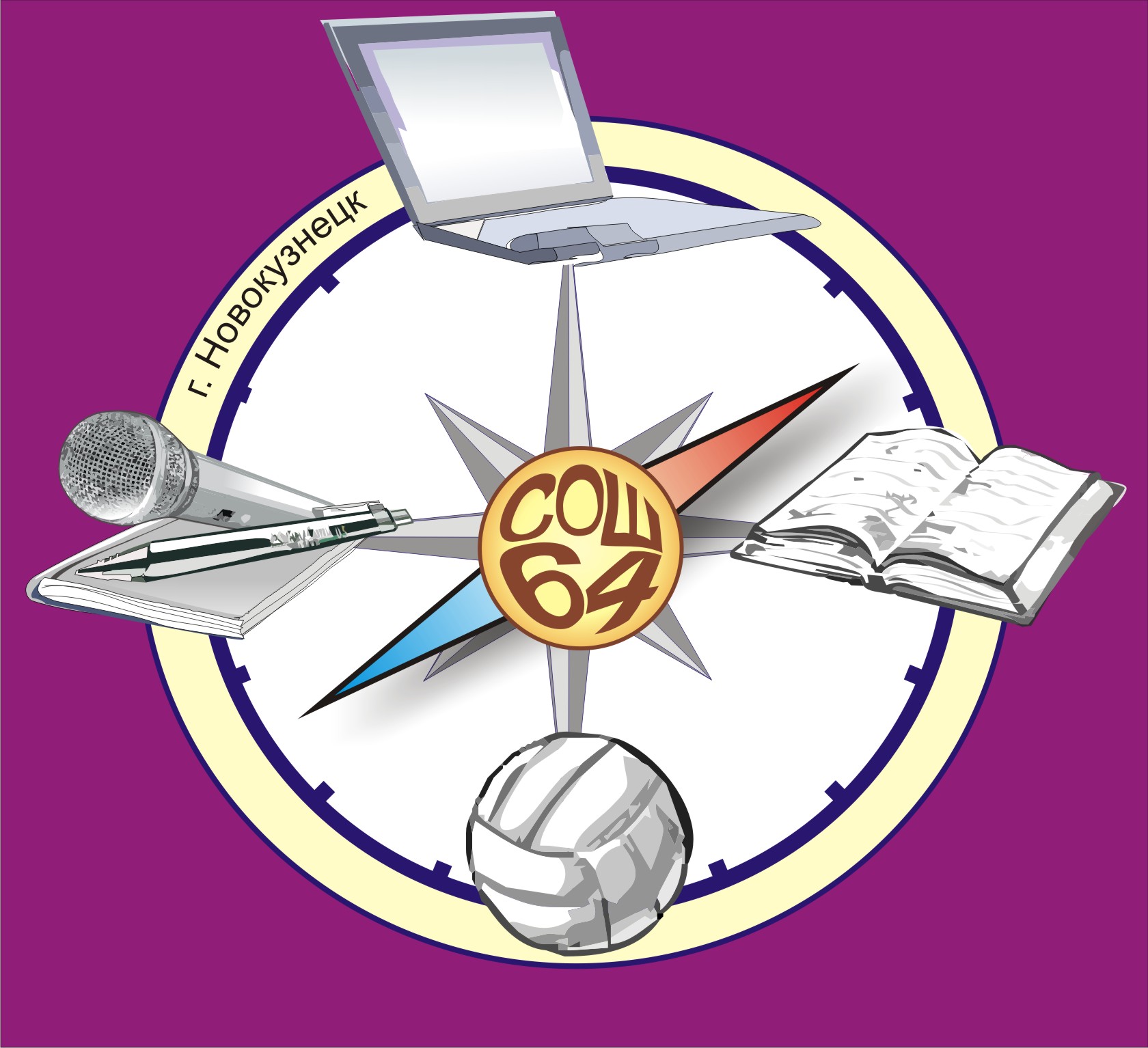 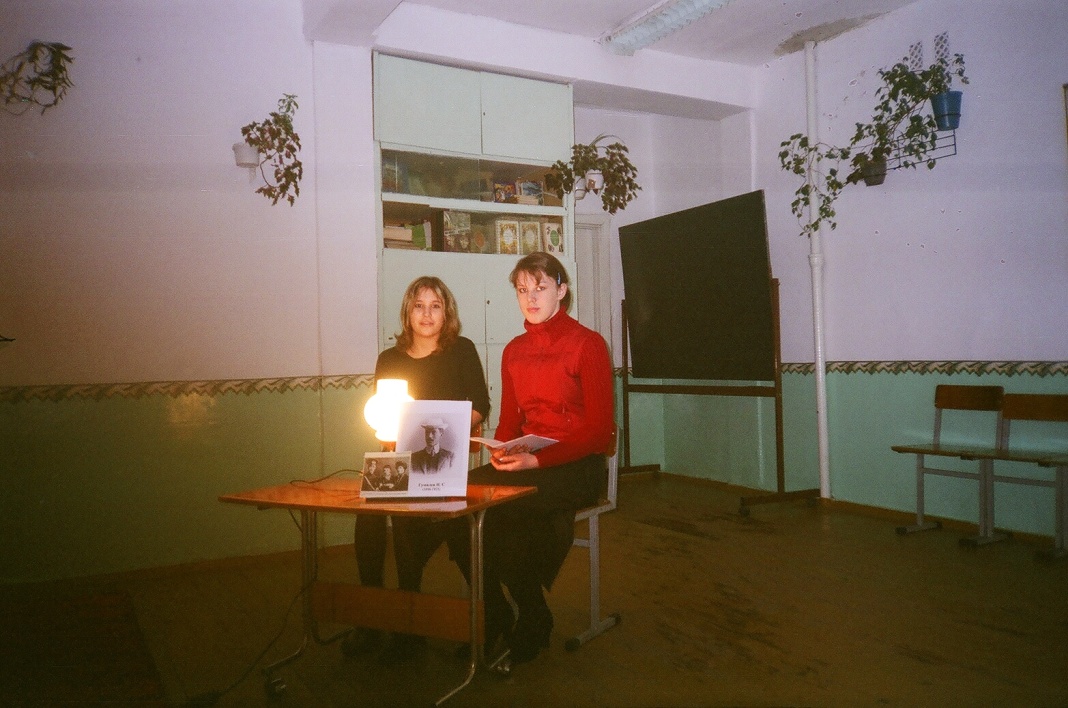 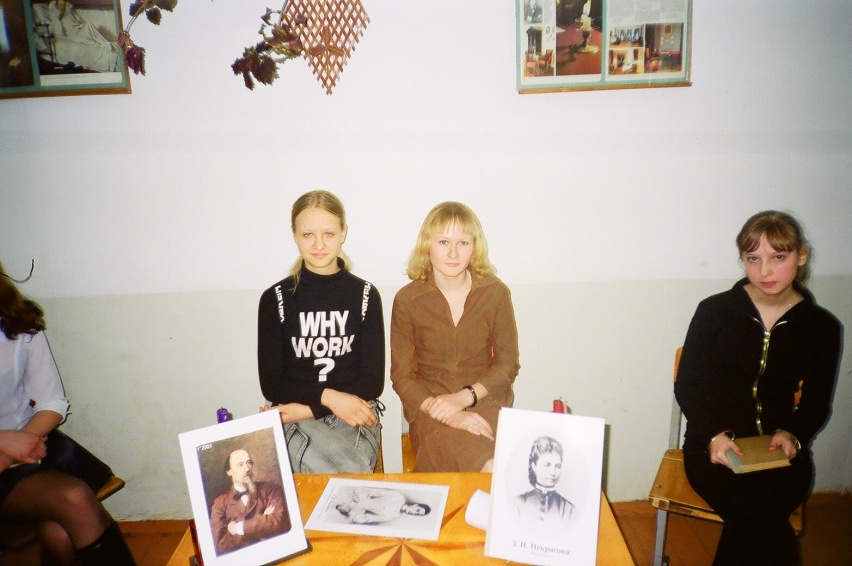 «Любви живое озаренье». Литературные гостиные: Методическая разработка внеклассных мероприятий по литературе – Новокузнецк, 2009. – 92 с.Автор-составитель:
Сомова Вера Николаевна,
учитель русского языка и литературы МОУ «СОШ №64»Сомова В.Н.Оглавление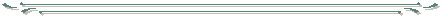 Пояснительная запискаДля раскрытия творческого потенциала личности, индивидуальных способностей каждого ученика, для познания им своих творческих возможностей, для формирования культурологической компетенции в школе часто используются нестандартные, нетрадиционные формы деятельности, которые психологи называют продуктивными, творческими. Основополагающая задача — развитие интеллекта, личностных, коммуникативных качеств ученика, его саморазвитие, самообразование, самовоспитание. Такие формы деятельности превосходят качественный потенциал обычных уроков, содержат многоплановый педагогический «стереоэффект» и возможности интеграции многих составляющих.К числу таких форм деятельности по литературе относятся литературно-музыкальные вечера или гостиные. Сам термин «литературный вечер» в данном случае не совсем точен: это не совсем внеклассное мероприятие и не «довесок», не приложение к уроку — это, скорее, альтернативный урок, в котором сценарий — добротный методический конспект; урок, усердно работающий на углубленное усвоение программы, дающий второе дыхание многим последующим урокам, организующий многочисленные ассоциативные связи, запоминающийся на всю жизнь.В наше непростое время такая работа может показаться анахронизмом, диссонирующим с интересами и предпочтениями современных детей: они стали иными, весьма далекими от прежних идеалов. Да, трудно начинать, но, как показывает опыт, детская душа тоскует по чистоте и возвышенной творческой самореализации в духовном пространстве в противовес усиливающемуся давлению безнравственности и жестокости. И еще: Пушкин и Лермонтов, Тютчев и Фет, Цветаева и Ахматова не могут быть восприняты кровно и личностно, если они не пережиты — нет иного пути человека к искусству и искусства к человеку, а сопереживание рождается тогда, когда прочитанное предстает перед тобой как нечто к тебе лично имеющее отношение.  Дети, к сожалению, подчас растут в сфере испоганенного языка, что являет собой страшный прогноз разрушения личности. Противостоять этому беспределу может, должна настоящая, высокая культура.…«Тайна сия велика есть», — говорили древние о любви. И сколько бы исследований ни проводили, как бы ни типизировали ее проявления, все же у каждого это чувство будет иметь свои неповторимые черты. В этом и сила, и величие, и притягательность любви.  На уроке литературы нет возможности подробно поговорить о любовной лирике поэта. Для проведения внеурочной работы с обучающимися старших классов предлагается ряд литературно-музыкальных вечеров (гостиных). «Как пламень жертвенный, чиста моя любовь»А.С.Пушкин и женщины. Лирика любви.1 ведущий: Сотни раз в стихах, прозе и письмах поэта встречаются слова «любовь», «любимый», «любовник», «влюбиться»... Как легко и быстро окружающие находили в поэте легкомысленного ветреника, пылкого волокиту» равнодушного «искателя наслаждений»! Как часто Пушкин подыгрывал этим мнениям, слухам, принимая позу «Ловеласа» и «Дон-Жуана».От природы Пушкин был человеком вполне здоровым, с огромным запасом энергии и жизненных сил. И только его необыкновенно быстрая чувственная и нервная возбудимость нарушали это физиологическое равновесие.2 ведущий: Лицом Пушкин был некрасив. «Лицом настоящая обезьяна» характеризовал он себя в юношеском французском стихотворении «Моп portrait»). В послании к известному красавцу, Ф.Ф. Юрьеву, он утешает себя:А я, повеса вечно праздный,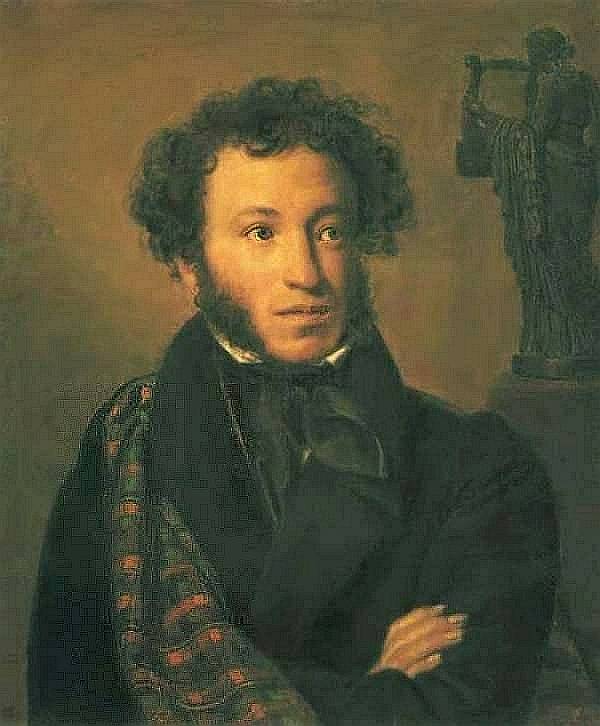 Потомок негров безобразный,Взращенный в дикой простоте,Любви не ведая страданий,Я нравлюсь юной красотеБесстыдным бешенством желаний. 1 ведущий: Алексей Николаевич Вульф - приятель и сосед по имению - пишет в своем дневнике: «...женщин же он знает, как никто. Оттого, не пользуясь никакими наружными преимуществами, всегда имеющими большое влияние на прекрасный пол, одним блестящим своим умом он приобретает благосклонность оного».2 ведущий: А.П. Керн вспоминает, «что он не умел скрывать своих чувств, выражал их всегда искренно и был неописуемо хорош, когда что-либо приятно, волновало его. Когда же он решался быть любезным, то ничто не могло сравниться с блеском, остротою и увлекательностью его речи».1 ведущий: Современники Пушкина высказывали самые разные точки зрения на отношение поэта к женщинам. Но не подлежит спору, что в любви Пушкин был одарен выше среднего человеческого уровня. Он был гениален в любви, быть может, не меньше, чем в поэзии. Его чувственность, его пристрастие к внешней женской красоте всем бросались в глаза.2 ведущий: Пушкин вспоминает: «Более или менее я был влюблен во всех хорошеньких женщин, которых знал. Все они изрядно надо мной посмеялись; все, за одним - единственным исключением, кокетничали со мной».Как-то в дружеской семье Ушаковых Пушкину предложили перечислить свои увлечения. В альбом занесли известный полузашифрованный «Дон-Жуанский список» из 37 персон: в начале - Наталья I... Катерина I... Совершенно очевидно, что нельзя серьезно любить десятки женщин. Большинство увлечений Пушкина носило характер мимолетности.1 ведущий: В его биографии мы наблюдаем самые разнообразные типы любви: от случайного каприза до напряженной, мучительной страсти. И когда любовь приходила не на шутку, она обычно протекала, как тяжелая болезнь. К тому же поэт обладал исключительно ревнивым нравом. Способность испытывать ревнивые муки по самому ничтожному поводу нисколько не ослабевала с годами.2 ведущий: Пушкин впервые испытал любовь еще совсем ребенком. В 1815 году Пушкин в стихотворном «Послании к Юдину» пишет (звучит мелодия «Нимфа» Римского-Корсакова): Подруга возраста златова, Подруга красных детских лет, Тебя ли вижу, - взоров свет, Друг сердца, милая***? То на конце аллеи темной Вечерней тихою порой, Одну, в задумчивости томной     Тебя я вижу пред собой;1 ведущий: Биографы предполагают, что героиней детского романа была Софья Николаевна Сушкова. Маленький Пушкин часто бывал у Николая Михайловича Сушкова, литератора, а по четвергам его возили на знаменитые детские балы танцмейстера Йогеля. Софье было 8 лет, Пушкину 9 лет. 2 ведущий: Нелюдимый, не по-детски замкнутый ребенок, с малых лет Пушкин рос больше под присмотром чужих людей - гувернанток и учителей. Только книги и были его друзьями. В огромной отцовской библиотеке он познакомился с творчеством гривуазных французских поэтов. Вольтер, Грекур, Грессе, Дора, Лебрен, Парни - явились для него первыми литературными образцами «изящной» литературы. Любовную науку он постигал из книг.1 ведущий: Подобно большинству богато одаренных натур Пушкин «любил любовь» гораздо раньше,   чем в его душе зародилось подлинное чувство к какой-нибудь определенной женщине. Впоследствии, в вариантах 8-й главы «Евгения Онегина», он припомнил (звучит мелодия романса Ф. Глинки «Венецианская ночь»):…те дни, когда впервые Заметил я черты живыеПрелестной девы, и любовь Младую взволновала кровь.И я, тоскуя безнадежно, Томясь обманом пылких снов, Везде искал ее следов, Об ней задумывался нежно, Весь день минутной встречи ждал И счастье тайных мук узнал. 2 ведущий: Окинем беглым взглядом галерею женских портретов, неразлучных с биографией Пушкина.  Список женщин, который Пушкин набросал в альбоме Елизаветы Николаевны Ушаковой в 1829 году, получил название Дон-Жуанского списка. Это даже не один список, а целых два. В первом мы находим имена женщин, внушивших наиболее серьезные чувства поэту. Во второй части перечня упомянуты героини более легких и поверхностных увлечений. Список открывается именем Натальи. 1 ученик (звучит отрывок из романса А. Даргомыжского «Шестнадцать лет»): Из Катонов я в отставку, И теперь я - Селадон! Миловидной жрицы Тальи Видел прелести Натальи, И уж в сердце - Купидон! Так, Наталья, признаюся, Я тобою полонен, В первый раз еще, стыжуся, В женски прелести влюблен.1 ведущий: Одни биографы связывают это имя с миловидной горничной фрейлины Валуевой, которая у     привлекала внимание подрастающих лицеистов. Другие видят в ней графиню Наталью Викторовну Кочубей, жившую в Царском Селе в 1817 году и посещавшую лицей. Третьи считают, что первой любовью Пушкина была «жрица Тальи», т.е. актриса, которая была в составе крепостной труппы графа В. В. Толстого. Любовь эта была еще настоящим мальчишеством, о чем свидетельствует веселый ритм куплетов. 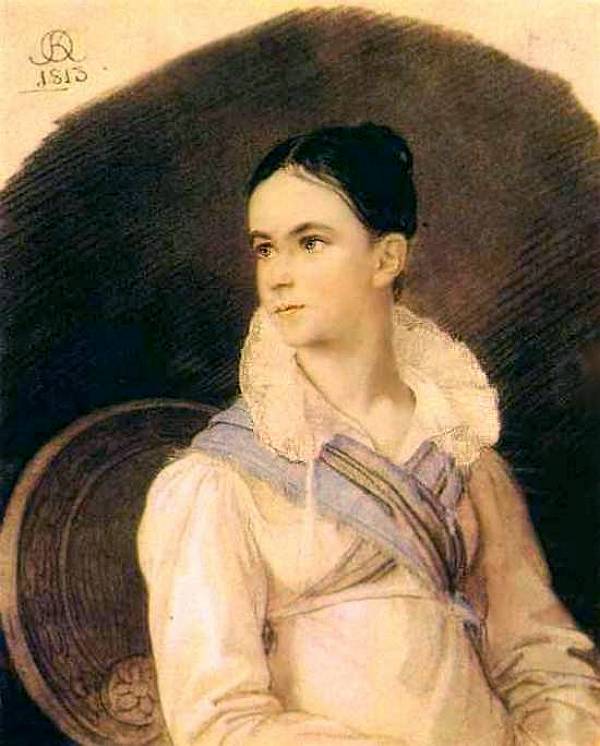 2 ведущий: Только в следующем году сердце Пушкина было серьезно затронуто. Предметом его мечтаний явилась Катерина I, т.е. Екатерина Павловна Бакунина (1795-1869), сестра товарища по Лицею. Летом она подолгу жила в Царском Селе, бывала на лицейских балах. 29 ноября 1815 году Пушкин записал у себя в дневнике: «Я счастлив был!.. Нет, я вчера не был счастлив: поутру я мучился ожиданием, с неописанным волнением стоя под окошком, смотрел на снежную дорогу - ее не видно было! Наконец я потерял надежду, вдруг нечаянно встречаюсь с нею на лестнице, - сладкая минута!.. Как она мила была! Как черное платье пристало к милой Бакуниной!» Пушкин томился любовью к Бакуниной всю зиму, весну и лето 1816 года. Осенью Бакунины переехали на житье в Петербург.2 ученик (звучит ноктюрн «Разлука» М. Глинки): Уж нет ее... я был у берегов,  Где милая ходила в вечер ясный;На берегу, на зелени луговЯ не нашел чуть видимых следов,Оставленных ногой ее прекрасной.Задумчиво бродя в глуши лесов,Произносил я имя несравненной;Я звал ее - и глас уединенныйПустых долин позвал ее в дали.К ручью пришел, мечтами привлеченный;Его струи медлительно текли,Не трепетал в них образ незабвенный.Уж нет ее! До сладостной весныПростился я с блаженством и с душою.Уж осени холодною рукоюГлавы берез и лип обнажены,Она шумит в дубравах опустелых;Там день и ночь кружится желтый лист,Стоит туман на волнах охладелых,И слышится мгновенный ветра свист.(«Осеннее утро», 1816 г.)1 ведущий: Молодость брала свое, сердечная рана затянулась, появились новые увлечения и источники вдохновения. Летом 1817 года Пушкин окончил Лицей и после короткого отпуска в деревне приступил к службе в Коллегии Иностранных Дел в Петербурге. Пушкин с головой погрузился в водоворот столичных развлечений.     2 ведущий: Он познакомился с Евдокией Ивановной Голицыной (1780-1850), которая была старше поэта на 20 лет. В ее доме был один из самых модных и посещаемых салонов. Здесь господствовало воинствующее, патриотическое направление с легким оттенком конституционного либерализма. Пушкин был частым гостем княгини Голицыной и, по выражению П.А. Вяземского, «был маленько приворожен ею».3 ученик (звучит отрывок из «Двух вальсов» А. Грибоедова). Краев чужих неопытный любительИ своего всегдашний обвинитель, Я говорил: в отечестве моемГде верный ум, где гений мы найдем? Где гражданин с душою благородной, Возвышенной и пламенно свободной? Где женщина - не с хладной красотой, Но с пламенной, пленительной, живой? Где разговор найду непринужденный, Блистательный, веселый, просвещенный? С кем можно быть не хладным, не пустым? Отечество почти я ненавидел –Но я вчера Голицыну увидел И примирен с отечеством моим.(1817г.)1  ведущий: Гвардейская и великосветская молодежь, среди которой преимущественно вращался А.С. Пушкин, была занята театральными интересами. И сам поэт, с 1817 года, стал «почетным гражданином кулис»,  подобно своему Онегину. С театром связано и имя Катерины 2, встречаемое в «Дон-Жуанском списке».2 ведущий: Речь идет о знаменитой трагической актрисе Екатерине Семеновне Семеновой (1786-1849). Юного Пушкина она очаровала не столько своей величавой и торжественной красотой, сколько обаянием таланта и прекрасной игрой. В 1826 года Семенова оставила сцену, переселилась в Москву, где вскоре вышла замуж за князя И.А. Гагарина.6 ученик (звучит «Меланхолический вальс» А. Даргомыжского): Ужель умолк волшебный глас Семеновой, сей чудной музы, Ужель навек, оставя нас, Она расторгла с Фебом узы, И славы русской луч угас! Не верю, вновь она восстанет, Ей вновь готова дань сердец, Пред нами долго не увянет Ее торжественный венец, И для нее любовник славы, Наперсник важных аонид, Младой Катенин воскресит Софокла гений величавый И ей порфиру возвратит. («В кругу семей, в пирах счастливых», 1821г.)ведущий: 6 мая 1820 года по высочайшему повелению Пушкин был выслан из столицы на юг под начальство генерала Инзова, попечителя о колонистах Новороссийского края. Пушкину представилась счастливая возможность попутешествовать: Днепр, Кавказ, Крым. Поэт на юге находился под гостеприимным кровом семьи генерала Н. Н. Раевского. У Раевского было четыре дочери и два сына. Из дочерей обе младшие - Софья и Мария - сопровождали отца на Кавказ. 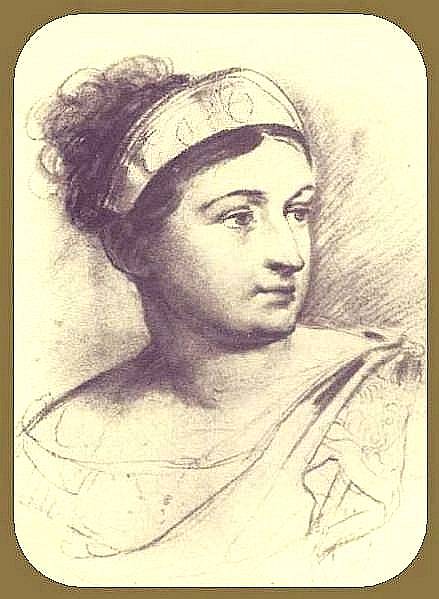 ведущий: Четырнадцатилетняя Мария Раевская (1805-1863), будущая княгиня Волконская, стала предметом любви Пушкина. Яркая индивидуальность молодой девушки, пылкость и естественность характера, незаурядность натуры пленили поэтическое воображение Пушкина. Много лет спустя Волконская писала: «Завидев море, мы приказали остановиться, вышли из кареты и всей гурьбой бросились любоваться морем. Оно было покрыто волнами, и, не подозревая, что поэт шел за нами, я стала забавляться тем, что бегала за волной, а когда она настигала меня, я убегала от нее... Пушкин нашел, что эта картина была очень грациозна, и, поэтизируя детскую шалость, написал прелестные стихи...» 1 ведущий: Позже, в поэме «Бахчисарайский фонтан» он сказал: ...ее очи  Яснее дня,          Темнее ночи.Образ Марии Раевской запечатлен в ряде стихотворений разных лет. О ней вспоминает поэт и в 1-й главе «Евгения Онегина», ее внешний облик мы узнаем в героине «Полтавы». . 3  ученик (звучит «Ноктюрн №3» Ф. Листа):Я помню море пред грозою: Как я завидовал волнам, Бегущим бурной чередою 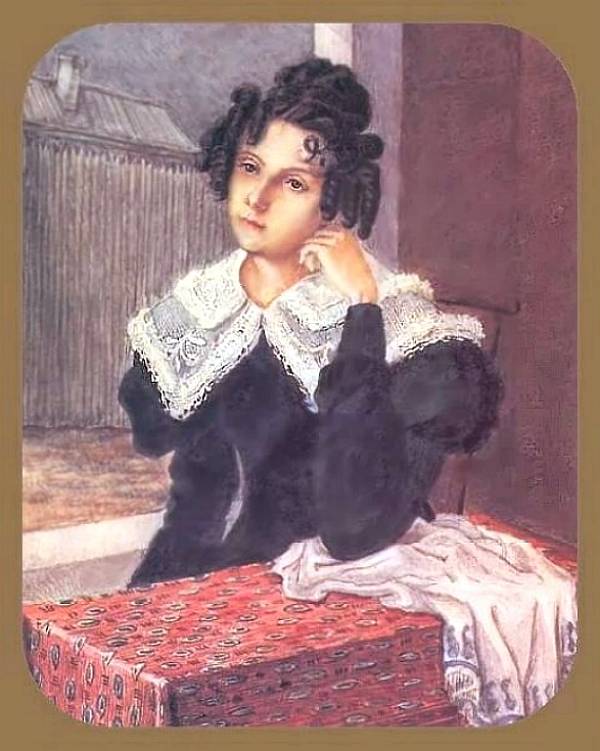 С любовью лечь к ее ногам! Как я желал тогда с волнами Коснуться милых ног устами! Нет, никогда средь пылких дней Кипящей младости моей Я не желал с таким мученьем Лобзать уста младых Армид, Иль розы пламенных ланит, Иль перси, полные томленьем; Нет, никогда порыв страстей Так не терзал души моей!(«Евгений Онегин», гл. 1)1ведущий: Пушкин восхищался и преклонялся перед ее мужеством, самоотверженностью, ее гражданским подвигом. Мария Николаевна, оставив родных, малютку сына, последовала за мужем в Сибирь. Последнее поэтическое воспоминание Пушкина о Марии Волконской - стихотворение «На холмах Грузии лежит ночная мгла» - в черновых бумагах поэта сохранились не включенные в окончательный текст строфы. ученик (звучит «Одинокий странник» Э. Грига): Прошли за днями дни - сокрылось много лет, Где вы, бесценные созданья?Иные далеко, иных уж в мире нет, Со мной одни воспоминанья. Я твой по-прежнему, тебя люблю я вновь И без надежд и без желаний. Как пламень жертвенный, чиста моя любовь И нежность девственных мечтаний.1 ведущий: Покинув Крым, Пушкин, однако, не сразу расстался с Раевскими. С ноября 1820 года до марта 1821 года в имении Каменка Киевской губернии он гостил у Раевских. Имение принадлежало Екатерине Николаевне, по первому мужу Раевской, по второму - Давыдовой. Генерал Н. Н. Раевский был ее старшим сыном. Хотя женщин в имении было мало, одна из них все-таки остановила на себе внимание Пушкина и фигурирует в «Дон-Жуанском списке» под именем Аглаи. 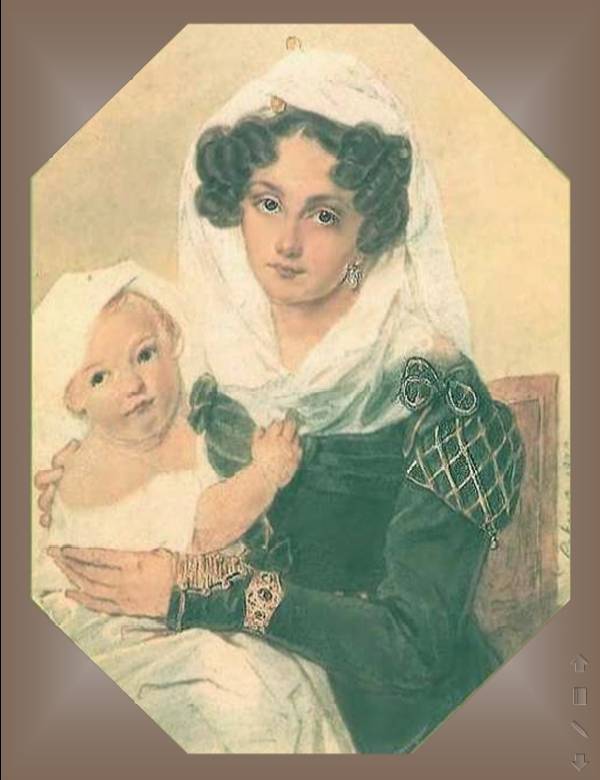 2 ведущий: Аглая Антоновна Давыдова была супругой Александра Львовича Давыдова и дочерью герцога Де-Грамона, французского эмигранта. Она, как настоящая француженка, искала в шуме развлечений средства не умереть со скуки в варварской России. Ее роман с Пушкиным, быть может, слишком зло, но в общих чертах рассказан в стихотворении «К Аглае»: 7  ученик (звучит «Полька» С. Рахманинова): И вы поверить мне могли, Как семилетняя Агнесса? В каком романе вы нашли, Чтоб умер от любви повеса? Послушайте: вам тридцать лет, Да, тридцать лет - не многим боле; Мне за двадцать: я видел свет, Уж клятвы, слезы мне смешны; Проказы утомить успели; Вам также с вашей стороны Тревоги сердца надоели; Некстати нам учиться вновь –Мы знаем - вечная любовь Живет едва ли три недели! Я вами точно был пленен, К тому же скука... муж ревнивый... Я притворился, что влюблен, Вы притворились, что стыдливы. Мы поклялись; потом... увы! Потом забыли клятву нашу –Себе гусара взяли вы, А я наперсницу Наташу. Мы разошлись;...1 ведущий: Как ни весело жилось в Каменке, все же надо было уезжать. Отпуск закончился. Весною 1821 года Пушкин приезжает в Кишинев, и для него наступает безалаберная, шумная жизнь на далекой окраине. В свободное от литературного творчества время поэт развлекался как мог. Скандальная хроника Кишинева донесла до нас немало имен, принадлежащих героиням кратковременных любовных интриг. 2 ведущий: Большинство кишиневских увлечений оставило после себя лишь мимолетное воспоминание. А вот имена Калипсо и Пульхерии удостоились чести фигурировать в «Дон-Жуанском списке».Гречанке Калипсо Полихрони поэт посвятил стихотворение «Гречанке». Ее связь с Пушкиным длилась весьма короткое время.8 ученик (звучит отрывок из 1-й части «Шехерезады» Римского-Корсакова): Ты рождена воспламенять Воображение поэтов, Его тревожить и пленять Любезной живостью приветов, Восточной странностью речей, Блистаньем зеркальных очей И этой ножкою нескромной... Ты рождена для неги томной, Для упоения страстей. Скажи - когда певец Лейлы В мечтах небесных рисовал Свой неизменный идеал, Уж не тебя ль изображал Поэт мучительный и милый? Быть может, в дальней стороне, Под небом Греции священной, Тебя страдалец вдохновенный Узнал иль видел, как во сне, И скрылся образ незабвенный В его сердечной глубине. Быть может, лирою счастливой Тебя волшебник искушал; Невольный трепет возникал В твоей груди самолюбивой, И ты, склонясь к его плечу... Нет, нет, мой друг, мечты ревнивой Питать я пламя не хочу; Мне долго счастье чуждо было Мне ново наслаждаться им, И, тайной грустию томим,Боюсь: неверно все, что мило. («Гречанке», 1822г.)1 ведущий: Совершенной противоположностью огненной, страстной гречанке была вялая и малоподвижная румынка Пульхерия с холодной мраморной красотой. Разумеется, никакого настоящего романа не могло быть у Пушкина с этой холодной красавицей. 2 ведущий: Летом 1823 года поэт получил новое служебное назначение в многолюдную и кипевшую жизнью Одессу. В Одессе Пушкин пережил два романтических увлечения. Вернее, впервые со времени своей ссылки на юг он полюбил настоящей, большой любовью. Предметом этой любви, как ни странно, одновременно служили две женщины, не сходные ни по характеру, ни по внешности. Имена Амалии и Элизы определяют весь одесский период жизни поэта. 1 ведущий: Амалия Ризнич - жена богатого коммерсанта, полунемка, полуитальянка. Она была высока ростом, стройна, красива, с огненными глазами, шеей удивительной белизны и формы и черной косой более двух аршин длиною. Пушкин быстро поддался обаянию сирены и, по-видимому, сумел заслужить ее благосклонность. К несчастью, у него скоро отыскался серьезный соперник, богатый польский помещик Собаньский. Любовь предстала перед поэтом со всей заманчивостью интриг, соперничества и кокетства. Наиболее подробное описание этой любви содержится в известной элегии, созданной в октябре 1823 года.9 ученик (звучит «Песня без слов» Ф. Мендельсона): Простишь ли мне ревнивые мечты,Моей любви безумное волненье? Ты мне верна: зачем же любишь ты Всегда пугать мое воображенье? Окружена поклонников толпой, Зачем для всех казаться хочешь милой, И всех дарит надеждою пустой Твой чудный взор, то нежный, то унылый? Мной овладев, мне разум омрачив, Уверена в любви моей несчастной, Не видишь ты, когда в толпе их страстной, Беседы чужд, один и молчалив, Терзаюсь я досадой одинокой; Ни слова мне, ни взгляда... друг жестокой! Хочу ль бежать: с боязнью и мольбой Твои глаза не следуют за мной. Заводит ли красавица другая Двусмысленный со мною разговор: Спокойна ты; веселый твой укор Меня мертвит, любви не выражая. Скажи еще: соперник вечный мой, Наедине застав меня с тобой, Зачем тебя приветствует лукаво?.. Что ж он тебе? Скажи, какое право Имеет он бледнеть и ревновать?.. В нескромный час меж вечера и света, Без матери, одна, полуодета, Зачем его должна ты принимать? Но я любим... Наедине со мною Ты так нежна! Лобзания твои Так пламенны! Слова твоей любви Так искренно полны твоей душою! Тебе смешны мучения мои; Но я любим, тебя я понимаю. Мой милый друг, не мучь меня, молю: Не знаешь ты, как сильно я люблю, Не знаешь ты, как тяжко я страдаю. 1 ведущий: Чувство поэта к Амалии было жестоко отравлено ревностью. И когда любовь угасла, память о пережитых страданиях не могла изгладиться. Описывая в шестой главе «Онегина» ревнивую вспышку Ленского, поэт вдруг вспомнил Ризнич: Да, да, ведь ревности припадки –Болезнь, так точно, как чума, Как черный сплин, как лихорадки, Как повреждение ума. Она горячкой пламенеет Она свой жар, свой бред имеет, Сны злые, призраки свои. Помилуй бог, друзья мои! 2 ведущий: Связь Пушкина с Ризнич длилась целую зиму и порвалась только с ее отъездом. Патетическое описание разлуки содержится в стихотворении: Для берегов отчизны дальней Ты покидала край чужой; В час незабвенный, в час печальный Я долго плакал пред тобой...2 ведущий: А.С. Пушкин был человек настроения, человек в высшей степени впечатлительный и в своих переживаниях чрезвычайно сложный. В тот же самый одесский период, в ту же зиму 1823-24 годах Пушкин пережил другой роман - к Елизавете Ксаверьевне Воронцовой, жене своего начальника. Современники говорят о ней, как о женщине умной, тонкой, образованной и обольстительной.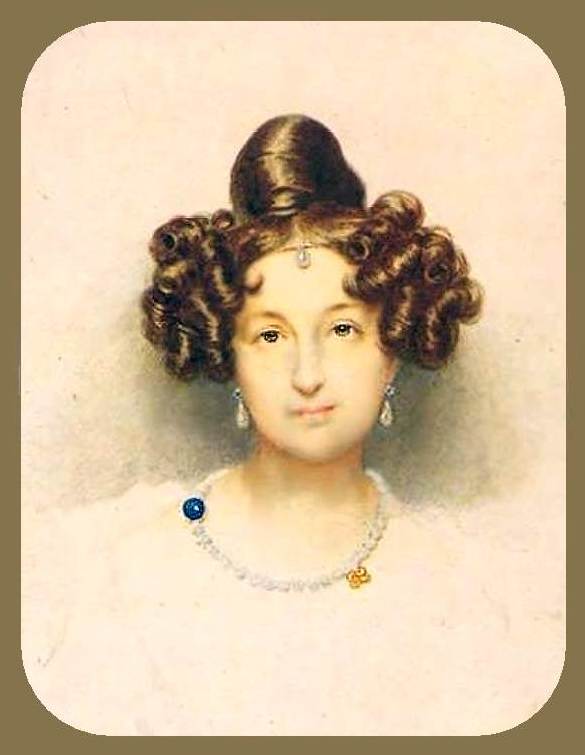 1 ведущий: Елизавета Ксаверьевна Воронцова, урожденная графиня Браницкая, была дочерью польского магната и одной из племянниц князя Потемкина. С врожденным польским легкомыслием и кокетством желала она нравиться и в этом преуспевала. Пушкин влюбился в нее и, если верить стихам, достиг взаимности.Чувство поэта к Воронцовой запечатлено во многих обращенных к ней стихах: «Желание славы», «Сожженное письмо», «Храни меня, мой талисман», «Прощанье», «Ангел». Уезжая из Одессы в ссылку, Пушкин получил в подарок от Воронцовой перстень-талисман, которым очень дорожил и с которым не расставался. 10 ученик (звучит «Серенада» Шуберта): Храни меня, мой талисман, Храни меня во дни гоненья, -Во дни раскаянья, волненья: Ты в день печали был мне дан.Когда подымет океан Вокруг меня валы ревучи, Когда грозою грянут тучи –Храни меня, мой талисман.В уединенье чуждых стран, На лоне скучного покоя, В тревоге пламенного боя Храни меня, мой талисман.Священный сладостный обман, Души волшебное светило... Оно сокрылось, изменило... Храни меня, мой талисман.Пускай же ввек сердечных ран Не растравит воспоминанье. Прощай, надежда; спи, желанье; Храни меня, мой талисман.2 ведущий: Воронцов, муж его новой возлюбленной, жестоко отомстил поэту. Пушкин после его искусной аттестации был исключен из службы и отправлен в Псковскую губернию, в имение родителей, под надзор местного начальства. Пушкин зажил в Михайловском отшельником по примеру своего Евгения, и не бывал ни у кого из соседей, кроме тригорских помещиц. Это было настоящее женское царство. 1 ведущий: Владелица поместья Прасковья Александровна Осипова, ее дочери Анна Николаевна и Евпраксия Николаевна, ее падчерица Александра Ивановна Осипова, ее племянницы Анна Ивановна Вульф и Анна Петровна Керн - таков был состав этого женского кружка. Все молодые женщины и девицы из Тригорского                   поместья кокетничали с Пушкиным, некоторые серьезно влюбились в него. И он сам, по своему обыкновению, не замедлил влюбиться во всех понемногу.               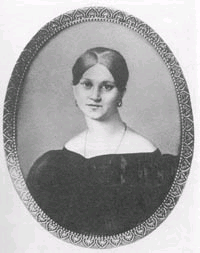 1 ведущий: Анна Петровна Керн (1800-1879) в июне 1825 года приехала к своей тетке Прасковье Александровне Осиновой в Тригорское, и там они встретились с Пушкиным. Впервые поэт увидел ее в 1819 году в Петербурге в доме А. Н. Оленина и надолго сохранил воспоминание о ней. В 17 лет Анна вышла замуж за 50-летнего генерала Керн Ермолая Федоровича, неумного, грубоватого человека. Семейная жизнь не заладилась с самого начала. Анна Петровна томилась, скучала и тосковала. Она была дитя своего века. Единственной «свободой», единственным выходом, скрашивающим жизнь с нелюбимым и старым мужем, было чувственное увлечение, легкомысленное кокетство. 1 ведущий: До встречи в Тригорском в глазах Пушкина это была молоденькая, хорошенькая генеральша, полуразведенная жена смешного и старого мужа, легкая, почти бесспорная добыча первого встречного обольстителя. Но после встречи воочию с Анной Петровной воображение поэта вспыхнуло. Пушкин посвятил ей одно из самых известных лирических стихотворений:   Я помню чудное мгновенье: Передо мной явилась ты, Как мимолетное виденье, Как гении чистой красоты. Давайте послушаем романс Ф. Глинки на эти замечательные стихи. (Звучит романс.) 2 ведущий: В течение нескольких месяцев Пушкин находился всецело под обаянием - если не Анны  Петровны - то того образа ее, который он сам себе создан. Они виделись почти каждый день. Пушкин уже весь пылал страстью, и немного не хватало, чтобы пламя это сообщилось Анне Петровне. Но тут в дело вмешалась Прасковья Александровна Осипова и настояла на немедленном отъезде всего семейства в Ригу. 1 ведущий: По переписке Пушкина и Керн за летние и осенние месяцы 1825 года можно судить о переживаниях поэта. Нежность, страстная настойчивость, красноречие любви возрастают от письма к письму. В конце концов разлука сыграла свою роль, и Керн предпочла Пушкину своего кузена Алексея Вульфа, находящегося рядом. Поэт встречался с А.П. Керн и позднее, в Петербурге, питал к ней искреннюю дружбу и принимал живое участие в ее судьбе.2  ведущий: Осенью 1826 года А. С. Пушкин приехал в Москву, где встретил восхищение своим талантом и исключительный интерес к своей персоне. Но и в самый разгар своей популярности поэт чувствовал себя непонятым. Денежные дела его были плохи. Современники писали, что к 30-м годам Пушкин после бурных годов первой молодости и после тяжких болезней казался истощенным и увядшим, резкие морщины на лице бросались в глаза. Весьма вероятно, что мысль о приближающейся осени жизни и внушила поэту решение жениться, хотя до того он был отрицательного мнения о браке. «Брак холостит душу», - считал он.1 ведущий: Все невесты, которых Пушкин намечал себе в жены, относятся приблизительно к одному и тому же типу: молоденькие барышни из хорошего Московского или Петербургского общества, красивые, интересные, превосходно воспитанные. Это совсем юные существа, таковы Софья Федоровна Пушкина, Екатерина  Николаевна Ушакова, Анна Алексеевна Оленина, Наталья Николаевна Гончарова. Сватовство к С. Ф. Пушкиной успеха не имело, и поэт быстро утешился. Ее образ никак не отразился в его творчестве.     2 ведущий: жила с родителями в Москве, на Пресне. В доме Ушаковых собиралась молодежь, часто приезжали музыканты, певцы, писатели. В 1827-1829 годах там постоянно бывал Пушкин. По свидетельству очевидцев, Екатерина Ушакова «была в полном смысле красавица - блондинка с пепельными волосами, темно-голубыми глазами, роста среднего, косы до колен, выражение лица очень умное». Пушкин увлекся Ушаковой, но так и не собрался сделать предложение. 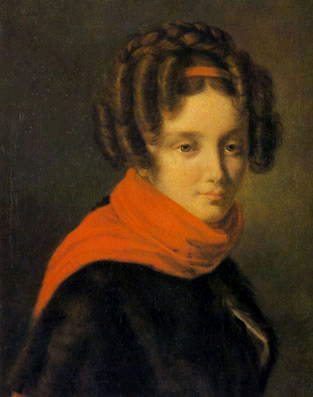 11 ученик (звучит «Сентиментальный вальс» П. Чайковского): Когда, бывало, в старинуЯвлялся дух иль привиденье, То прогоняло сатануПростое это изреченье: «Аминь, аминь, рассыпься!» В наши дниГораздо менее бесов и привидений. (Бог ведает, куда девалися они!) Но ты, мой злой иль добрый гений, Когда я вижу пред собой Твой профиль, и глаза, и кудри золотые, Когда я слышу голос твой И речи резвые, живые, Я очарован, я горю И содрогаюсь пред тобою И сердца, пылкого мечтою, «Аминь, аминь, рассыпься!» - говорю.1 ведущий: Екатерина Николаевна питала к Пушкину глубокое чувство и сохранила его на долгие годы. Она вышла замуж только после гибели поэта. По семейному преданию, Екатерина Николаевна незадолго до смерти приказала дочери подать ей шкатулку с письмами Пушкина и сожгла их. «Мы любили друг друга горячо, - сказала она, - это была наша сердечная тайна; пусть она и умрет с нами».2 ведущий: В мае 1827 года Пушкин уехал в Петербург. Его фантазией завладела , двоюродная сестра А.П. Керн, дочь президента Академии художеств А.Н. Оленина. Летом 1828 года поэт часто бывал на оленинской даче в Приютине (в 16-ти верстах от Санкт-Петербурга), где собирался тесный кружок литераторов и художников - И.А. Крылов, В.А. Жуковский, П.А. Вяземский, К.П. Брюллов, О.А. Кипренский, Н.И. Гнедич, К.Н. Батюшков. Анна, девятнадцатилетняя девушка, которую поэт, несомненно, идеализировал, завладела сердцем Пушкина.12 ученик (звучит «В цветах белоснежных лилий» Шумана):Она мила - скажу меж нами –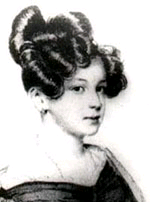 Придворных витязей гроза, И можно с южными звездами Сравнить, особенно стихами, Ее черкесские глаза. Она владеет ими смело, Они горят огня живей; Но, сам признайся, то ли дело Глаза Олениной моей! Какой задумчивый в них гений, И сколько детской простоты, И сколько томных выражений, И сколько неги и мечты!.. Потупит их с улыбкой Леля –В них скромных граций торжество; Поднимет - ангел Рафаэля Так созерцает божество.(«Ее глаза», 1828 г.)1 ведущий: Аннет Оленина немного кокетничала, немного кичилась своими добродетелями и внешностью. Она остерегалась Пушкина, хотя и интересовалась им. Она мечтала выйти замуж, как каждая девушка, но не считала поэта «большой партией». Внимание знаменитого поэта не могло оставить девушку равнодушной, и она сама признавалась, «что это была честь, которой все завидовали». Пушкин сватался к Анне Алексеевне и получил отказ. Но гений Пушкина щедр, и поэт написал ей позднее, в 1829 году, прощальные стихи, несравненные по силе возвышенных, идеальных чувств: Я вас любил: любовь еще, быть может, В душе моей угасла не совсем. Но пусть она вас больше не тревожит; Я не хочу печалить вас ничем. (Звучит романс А. Даргомыжского «Я вас любил...») 1 ведущий: Нужно сказать несколько слов еще об одной женщине, с которой поэту довелось столкнуться в 1828 году, незадолго до знакомства с Н.Н. Гончаровой. Имя Аграфены находится во второй части «Дон-Жуанского списка», и совершенно правильно, ибо никакой особо заметной роли не сыграла в жизни Пушкина его носительница. Здесь не было любви, а было любопытство и интерес художника к женщине бурных страстей и незаурядного характера. Графиня Аграфена Федоровна Закревская (1799-1879) была женой финляндского генерал-губернатора, позднее министра внутренних дел, графа А.А. Закревского. 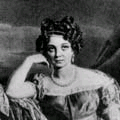 13 ученик (звучит «Весной» Э. Грига):  Со своей пылающей душой, С своими бурными страстями, О, жены Севера, меж вами Она является порой И мимо всех условий света Стремится до утраты сил, Как беззаконная комета В кругу расчисленном светил. («Портрет», 1828г.)1 ведущий: Это была красивая, умная женщина, открыто пренебрегавшая приличиями и светскими условностями. Ее увлечения, любовные похождения, эксцентричные выходки были у всех на устах. Она пленяла всех, кто был около нее. В конце 1820-х годов Пушкин часто встречался с Закревской, воспевал ее красоту. К ней обращены стихотворения: «Портрет», «Наперсник», «Счастлив, кто избран своенравно...»; она изображена в 8-й главе «Евгения Онегина» под именем Нины Воронской, в прозаических набросках «Гости съезжались на дачу» и «На углу маленькой площади».2 ведущий: В образе Зинаиды Вольской подразумевается Закревская. Про нее герой отрывка рассказывает почти словами Пушкина: «Она занята, я просто ее наперсник или что угодно. Но я люблю ее от всей души, она уморительно смешна». Закревская умела так «рассмешить» высший свет очередной выходкой, что потом все долго не могли опомниться. Как бы ни влекла Закревская поэтов, но и одновременно отталкивала. Пушкин, увлеченный Закревской, в то же время пишет стихи Аннет Олениной. 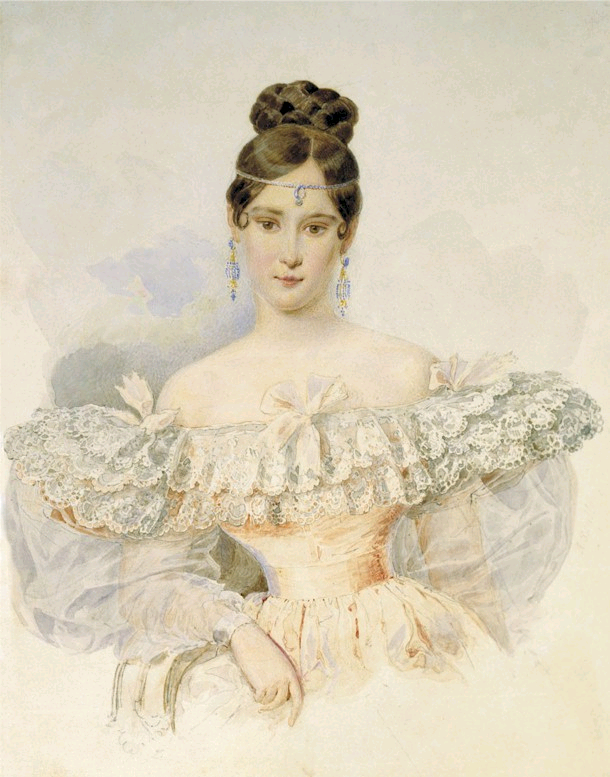 1 ведущий: Такова сердечная жизнь Пушкина до женитьбы. Брак с Натальей Николаевной Гончаровой (1812-1863)  явился началом совершенно нового периода. Впервые Пушкин увидел ее зимой 1828/29 года. На одном из московских балов. «Когда я увидел ее в первый раз, - писал поэт будущей своей теще, Н.И. Гончаровой, - красоту ее едва начали замечать в свете» Я полюбил ее, голова у меня закружилась, я сделал предложение...» Мать Натальи Николаевны не дала согласия на брак, хотя и не отказала окончательно. 2 ведущий: Весной 1830 года Пушкин вновь сделал предложение, оно было принято. 18 февраля 1831 года в Москве поэт венчался с Натальей Николаевной, а вскоре после свадьбы писал другу: «Я женат - и счастлив; одно желание мое, чтоб ничего в жизни моей не изменилось - лучшего не дождусь. Это состояние для меня  так ново, что, кажется, я переродился». Чувство глубокой любви и нежности к жене Пушкин сохранил на протяжении всей их совместной жизни. «Гляделась ли ты в зеркало и уверилась ли ты, что с твоим лицом ничего сравнить нельзя на свете, а душу твою люблю я еще более твоего лица».14 ученик (звучат «Грезы» Шумана). Не множеством картин старинных мастеровУкрасить я всегда желал свою обитель, Чтоб суеверно им дивился посетитель, Внимая важному сужденью знатоков. –В простом углу моем, средь медленных трудов, Одной картины я желал быть вечно зритель, Одной: чтоб на меня с холста, как с облаков, Пречистая и наш божественный спаситель –Она с величием, он с разумом в очах –Взирали, кроткие, во славе и в лучах, Одни, без ангелов, под пальмою Сиона. Исполнились мои желания. Творец Тебя мне ниспослал, тебя, моя Мадонна, Чистейшей прелести чистейший образец. («Мадонна», 1830г.)ведущий: Тонкая, как стебель цветка, талия, мраморные плечи, безукоризненный овал лица - весь облик Н.Н. Гончаровой напоминал идеальных женщин в картинах Рафаэля. Пушкин любил, чтобы и другие, особенно близкие ему люди, восхищались его женой. Поэт говорил К. Брюллову: «У меня, брат, такая красавица жена, что будешь стоять на коленях и просить снять с нее портрет!»   2 ведущий: Но для него Наталья Николаевна была не только светской красавицей, она дала Пушкину у высокое и вместе с тем простое человеческое счастье, о котором так мечтал поэт. Сколько людей - среди них и друзья поэта - беспощадно и жестоко осуждали жену Пушкина! Он как будто предвидел это и заранее отвел все поклепы и благоглупости. Умирая, поэт утешил жену: «Будь спокойна, ты невинна в этом». А врачу он сказал: «Она, бедная, безвинно терпит и может еще потерпеть во мнении людском!»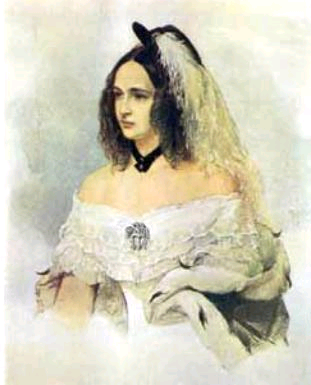 1 ведущий: В каждом промежутке между приступами мучительной боли он ее призывал, старался утешить, уверял, что ни на одну минуту не лишал ее своего доверия и любви. Пушкин был счастлив в семейной жизни. Это подтверждают его письма. За шесть лет, которые они прожили вместе, Наталья Николаевна родила четверых детей. ведущий: Да, Пушкин был счастлив. Не его и не жены его вина в том, что они жили в обществе, не желавшем терпеть счастье поэта. Имущие власть избрали его кроткую, добрую, не способную разобраться в их кознях жену мишенью отвратительной клеветы. Поэт погиб. Одно из последних пушкинских стихотворений обращено также к жене. 16 ученик (звучит «Баркарола» П. Чайковского): Пора, мой друг, пора!Покоя сердце просит –Летят за днями дни, и каждый час уносит Частичку бытия, а мы с тобой вдвоем Предполагаем жить... И глядь - как раз - умрем. На свете счастья нет, но есть покой и воля. Давно завидная мечтается мне доля –Давно, усталый раб, замыслил я побег В обитель дальную трудов и чистых нег. (1834г.) ведущий: Чувственный и вместе с тем рассудочный, способный увлекаться почти до безумия, но никогда не отдававший себя целиком, - таков поэт. В своей поэзии Пушкин заплатил богатую дань литературному романтизму. Из всех многочисленных любовных увлечений поэта нельзя указать ни одного, которое подчинило себе его душу полностью. Он признавался в любви многим, но в действительности, как правильно указала Н.М. Волконская, любил по-настоящему только свою музу.  ученик (звучит «Осенняя песнь» из «Времен года» П. Чайковского). Безумных лет угасшее веселье Мне тяжело, как смутное похмелье. Но, как вино - печаль минувших дней В моей душе чем старе, тем сильней. Мой путь уныл. Сулит мне труд и горе Грядущего волнуемое море.Но не хочу, о други, умирать;Я жить хочу, чтоб мыслить и страдать;И ведаю, мне будут наслажденьяМеж горестей, забот и треволненья:Порой опять гармонией упьюсь,И может быть - на мой закат печальныйБлеснет любовь улыбкою прощальной.(«Элегия», 1830г.)«Любить   – необходимость мне!..»Любовная лирика ЛермонтоваУчитель. Уже давно сказано, что любовная лирика Лермонтова окрашена тревогой и трагичностью. Удивительно: 16-летний юноша, еще не переживший ни разочарований, ни действительных сердечных мук, создает в 1830 году стихотворение,  где  выражено сомнение в вечности любви. Мало того: молодой поэт предостерегает тех, кто готов безотчетно отдаться этому чувству, и слова его звучат как выстраданные:                            Страшись любви: она пройдет,      Она мечтой твой ум встревожит, Тоска по ней тебя убьет,   Ничто воскреснуть не поможет.   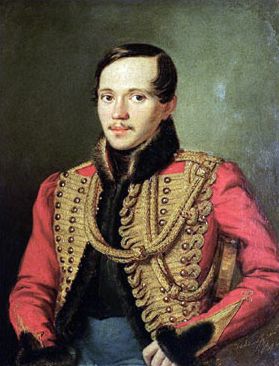 Какое-то тайное сознание заставляет поэта не верить в достижимость счастья, любви. Рядом с ним всегда «гордый демон» сомненья, который    Покажет образ совершенстваИ вдруг отнимет навсегда.И, дав предчувствие блаженства,Не даст мне счастья никогда.                                            («Мой демон»).Кажется, что понимание невозможности ВЕЧНОГО чувства лишает поэта самого желания любить. Вспомните:Любить... но кого же? на время—не стоит труда.           А вечно любить невозможно…Почему? Это как бы голос рассудка, холодного и анализирующего. Свидетельство тому – «Нищий» и «Я не унижусь пред  тобою». Почти юношеская чистота, детское отчаяние, искренность сочетаются с гордой верой в свое поэтическое призвание, с нравственным мужеством.      Я не унижусь пред тобою;Ни твой привет, ни твой укор   Не властны над моей душою Знай: мы чужие с этих пор.     Отзвук действительных переживаний, вызванных этой отвергнутой любовью, будет окрашивать романтической скорбью и искренним страданием многие последующие стихи Лермонтова. В них прозвучит упрек свету, искажающему всякое светлое и чистое чувство. («Отчего»). Невозможность любви в этом мире, неизбежность одиночества воплотится в образах гонимых странников, и это заставит современников задуматься о несовершенстве всего жизненного уклада России 30-х г. прошлого века. Интимная лирика у Лермонтова  приобретает обличающую силу.Как и гражданские стихи, она, по словам В. Кюхельбекера, «лечит перуны в супостатов»,Фальшивый свет душен «для сердца вольных и пламенных страстей», гибелен для красоты, в нем нет места любви.Но поэт верит, что существует «иная страна» (ст-е «Наступит день» ).Любовная лирика Лермонтова меньше всего может успокоитъ. Она тревожит, влечет к раздумью, подрывая возможность примирения человека с несовершенством жизни; она не дарит человеку никаких иллюзий. И в то же время в ней, как в целом в поэзии Лермонтова, живет ощущение идеала, высокой  «нормы» человеческих отношений.Неповторим «лопухинский цикл».Пережитая юношеская любовь осталась незабвенной, и ею навеяны многие страницы поэзии и прозы Лермонтова. Кажется удивительной сила чувства, не погасшего в разлуке, пронесшего до самых последних дней короткой жизни. Кульминация, вершина лопухннского цикла – «Молитва».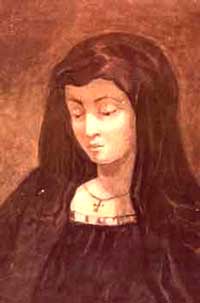 С. Наровчатов называет ее «шедевром любовной лирики Лермонтова. Это «гимн чистоте, нежности, душевной красоте». Написано оно в тот год, когда уже была ясна непоправимость горестной судьбы В. Лопухиной в браке с Бахметьевым.Предрешен был их отъезд за границу. Не сохранялось достоверных свидетельств о последней встрече Лермонтова с В. Лопухиной, но «Молитва» позволяет предположить потрясенность поэта. Скорбь и преданность – они рождаются, обретя форму молитвы – обращения к божьей матери. Молитвы необычной, где не о себе просит поэт, не о том молитва, не о том просьба…«Не за свою молю душу пустынную,За душу странника, в свете безродного…Но я вручить хочу веду невиннуюТеплой заступнице мира холодного». Образ «холодного мира» обретает объемность и конкретность от соседства с «душою пустынною» «странника, в свете безродного»Ведущий     Не верят в мире многие любви И тем счастливы; для иных она                         Желанье, порожденное в крови,     Расстройство мозга иль виденье сна. Я не могу любовь определить,      Но это страсть сильнейшая! – любить       Необходимость мне, и я любил   Всем напряжением душевных сил.             1-й ведущий: Эти слова сказал 17 летний Лермонтов – юноша, вступивший в жизнь. «Любить   – необходимость мне...!» Проходит всего девять лет. И вот человек, который так верил в любовь, ждал ее «всем напряжением душевных сил», пишет совсем иначе. Вы, наверное, сразу заметите отличие и в самом чувстве, и в словах, какими оно выражено, и в интонации стихотворения.    2-й чтец читает «Отчего»Мне грустно, потому что я тебя люблю,И знаю: молодость цветущую твоюНе пощадит молвы коварное гоненье.За каждый светлый день иль сладкое мгновеньеСлезами и тоской заплатишь ты судьбе,Мне грустно... потому что весело тебе.    2-ой ведущий: Не правда ли, в этом стихотворении о любви  особенно необычно звучит первая строка: «Мне грустно, потому что я тебя люблю...» Человек любит, и, кажется, он должен ликовать, радоваться. А ему грустно. Он уже знает, что «за  каждый светлый миг» будет заплачено «слезами и тоской». Отчего это так? Отчего? Вопрос этот стоит в заглавии стихотворения. Услышав его, композитор Даргомыжский написал романс, где слова Лермонтова нашли совершенное выражение в звуках, мелодии. Послушаем этот романс.   (Романс «Отчего»).2-ой ведущий. Музыка здесь звучит естественно, как  будто родилась сразу вместе со словами. В мелодии слышится и грусть, и тревога, и печальная нежность. Почему же за несколько лет так изменился тон,  каким Лермонтов говорит о любви? 1-й ведущий. Ответить на этот вопрос нелегко. Причин много. Это и  положение человека в России 30-х годов, и общий уклад той жизни, не позволявший ему быть счастливым. И пустота,  мелочность света, которые узнал Лермонтов. Свет не терпел искренности, личные переживания, собственный опыт чувств. Вот об  этом и пойдет речь на нашем вечере сегодня, о переживаниях поэта, о любви. Правда, у нас почти нет документальных свидетельств и писем, рассказывающих о любви Лермонтова. Но есть стихи. В юности они заменяли поэту дневник, их можно назвать даже страницами лирического дневника.3-й ведущий. Иногда стихи о любви возникали у Лермонтова мгновенно, как отклик на конкретное событие. Так, например, появилось стихотворение «Нищий». Лермонтову было тогда 16 лет. Вместе с группой молодежи он отправился на прогулку к Троице-Сергиевской лавре, что находится недалеко от Москвы. Там и встретился компании старик – нищий. Одна из участниц вспоминала потом, что когда слепец услышал звук монет, опущенных в его кружку, то сказал: «Пошли вам бог счастья, господа; а вот намедни... господа тоже молодые насмеялись надо мной: наложили полную чашечку камушков». Услышав это, Лермонтов отошел от остальных, задумался, стал набрасывать что-то на листке бумаги. Так появилось стихотворение, которое поэт обращал к одной из светских девушек: она кокетничала с ним и в то же время смеялась над его чувствами, считая мальчиком.2-ой чтец.  «Нищий». У врат обители святой Стоял просящий подаянья Бедняк иссохший, чуть живой От глада, жажды и страданья.Куска лишь хлеба оп просил, И взор являл живую муку, И кто-то камень положил В его протянутую руку.Так я молил твоей любви С слезами горькими, с тоскою;Так чувства лучшие мои Обмануты навек тобою!1-ый ведущий. Обманутый нищий помог поэту понять себя и одновременно выразить в стихотворении мечту о таких отношениях между людьми, где бы не было бессердечия и холодности. К сожалению, поэту еще не раз придется столкнуться с непониманием и бессердечием в ответ на горячее чувство.          Когда мы начнем перелистывать стихотворения 1830-31 годов, то встретим среди них несколько озаглавленных буквами «К. И. И-вой» «К. Н. Ф. И..» Все это стихи о любви. Долго не могли узнать, к кому они обращены, кто скрывается за этими инициалами, пока Ираклий Андронников не раскрыл «Загадку Н. Ф. И.». Полное имя этой девушки Наталья Федоровна Ивановна. Она была дочерью московского литератора. Взгляните на ее портрет: удлиненный овал лица, большие выразительные глаза. Гордым спокойствием, сознанием своей красоты веет от всего ее облика.Первые стихи, обращенные к ней, говорят о нежном дружеском чувстве поэта, который ищет в ней подругу, хочет доверить  свои мечты, размышления. Но она вряд ли сумеет разделить их. Послушаем стихотворение «Н. Ф. И-вой» Н. Ф. И....ВОЙЛюбил с начала жизни я Угрюмое уединенье, Где укрывался весь в себя, Бояся, грусть не утая,Будить людское сожаленье;Счастливцы, мнил я, не поймут Того, что сам не разберу я, И черных дум не унесутНи радость дружеских минут, Ни страстный пламень поцелуя.Мои неясные мечтыЯ выразить хотел стихами.Чтобы, прочтя сии листы, Меня бы примирила тыС людьми и с буйными страстями;Но взор спокойный, чистый твой В меня вперился изумленный. Ты покачала головой, Сказав, что болен разум мой, Желаньем вздорным ослепленный,Я, веруя твоим словам, Глубоко в сердце погрузился, Однако же нашел я там, Что ум мой не по пустякам К чему-то тайному стремился,К тому, чего даны в залог.С толпою звезд ночные своды,К тому, что обещал нам бог И что б уразуметь я мог Через мышления и годы.Но пылкий, но суровый нрав Меня грызет от колыбели... И, в жизни зло лишь испытав, Умру я, сердцем не познав Печальных дум печальной цели.2-ой ведущий. В этом юношеском стихотворении видно лермонтовское беспокойство. Он стремится понять смысл человеческого существования, в его душе бродят неясные стремления и мысли. Героиня же (ОНА) не знает сомнений. Ее безмятежность так непохожа на беспокойство поэта. Она его не понимает, отношение поэта к жизни слишком сложно. В этой противоположности стремлений и характеров можно предугадать будущую трагедию.Если прочитать подряд все стихи к Н Ф. И. , то сначала видишь в них восторг и надежду. Потом все чаще появляются мысли о непостоянстве любимой, хотя поэт ее не осуждает. Он пишет с грустью.1-ый чтец.  Ты не коварна, как змея,Лишь часто новым впечатлениямДуша вверяется твоя. Она увлечена мгновением;Ей милы многие, вполнеЕще никто; но это мне Служить не может утешеньем.3-ий ведущий. В драме «Страйный человек» есть автобиографические страницы. В истории любви Владимира Арбенина к Наталье Загорскиной отчасти отражены действительные отношения Лермонтова и Н. Ф. И. Наташа, казавшаяся Арбенину ангелом, в действительности непостоянна, способна к измене, коварству. Узнав о ее решении выйти замуж, В. Арбенин не находит сил жить и стреляет в себя. В судьбе героя есть много того, что пережито самим автором.                    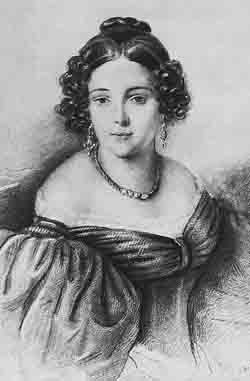 Сначала он был изумлен, оскорблен внезапной переменой в отношении к нему Натальи Федоровны Ивановой. Но пока ему еще не было известно о ее предстоящем замужестве, он все-таки с доверием обращался к девушке: Я   не достоин может быть,Твоей любви: не мне судить;Но ты обманом наградила Мои надежды и мечты И я всегда, скажу, что тыНесправедливо поступила, Проходит некоторое время. Ты но коварна, как змеи, Лишь часто новым впечатленьямДуша вверяется твоя. Она увлечена мгновеньем;Ей милы многие, вполне Еще никто; но это мне Служить не может утешеньем, В те дни, когда, любим тобой, Я мог доволен быть судьбой, Прощальный поцелуй однажды Я сорвал с нежны к уст твоих;Но в зной, среди степей сухих, Не утоляет капля жажды. Дай бог, чтоб ты нашла опять,Что не боялась потерять;Но... женщина забыть не может; Того, кто так любил, как я;И в час блаженнейший тебя Воспоминание встревожит! Тебя раскаянье кольнет, Когда с насмешкой проклянет Ничтожный мир мое названье! И побоишься защитить, Чтобы в преступном состраданьеВновь обвиняемой не быть!Проходит некоторое время. В начале лета 1832 года Лермонтов проводит пять дней в усадьбе Ивановых. Вернувшись оттуда, он  пишет другу: «Я теперь сумасшедший совсем.... боле, расстроен, глаза каждую минуту мокры… Много со мной было».О том, что содержит в себе это слово «много» мы можем догадаться по последнему стихотворению, обращенному к Н. Ф. И. Оно самое серьезное из всех посвященных ей. Как будто поэт сразу вырос, превратился из страдающего мальчика в зрелого человека, знающего себе цену. (Чтец читает стихотворение  «Я не унижусь пред тобою».)   Чтец. Я не унижусь пред тобою;Ни твой привет, ни твой укор Не властны над моей душою.Знай: мы чужие с этих пор. Ты позабыла: я свободы Для заблужденья не отдам;И так пожертвовал я годыТвоей улыбке и глазам,И так я слишком долго виделВ тебе надежду юных днейИ целый мир возненавидел,Чтобы тебя любить сильней.Как знать, быть может, те мгновенья,Что протекли у ног твоих,Я отнимал у вдохновенья! А чем ты заменила их?Быть может, мыслию небеснойИ силой духа убежден,Я дал бы миру дар чудесный,А мне за то бессмертье он?Зачем так нежно обещалаТы заменить его венец,Зачем ты не была сначала,Какою стала наконец!»Я горд! — прости! люби другого, Мечтай любовь найти в другом;Чего б то ни было земногоЯ не соделаюсь рабом.К чужим горам, под небо югаЯ удалюся, может быть;Но слишком знаем мы друг друга,Чтобы друг друга позабыть. Отныне стану наслаждаться И в страсти стану клясться всем;Со всеми буду я смеяться,А плакать не хочу ни с кем;Начну обманывать безбожно,Чтоб не  любить, как я любил,—Иль женщин уважать возможно,Когда мне ангел изменил? Я был готов на смерть и муку И целый мир на битву звать, Чтобы твою младую руку – Безумец! – лишний раз пожать! Не знав коварную измену,Тебе я душу отдавал;Такой души ты знала ль цену?Ты знала — я тебя не знал!1-ый ведущий. Обида, разочарование, отказ поверить когда-нибудь снова в любовь – в этом еще прорывается голос юноши, который остро переживает измену. И все-таки страдание преодолено. Гордость, вера в свой поэтический дар дают силу жить.2-ой ведущий. Но уже ясно: в мире обмана, измены, коварства нельзя ждать искренней любви, – для нее нет места. Поэтому кажется нужным отказаться и от себя самого, от своей собственной искренности. Иначе как можно объяснить слова Лермонтова:Начну обманывать безбожно,Чтоб не любить, как я любил..Больше образ Н. Ф. И. не появится в стихах Лермонтова. Но останется горечь разочарования.Конечно, нельзя рассматривать стихи только как дневник отношений с Н. Ф. И. и нельзя полностью уравнивать Лермонтова с тем образом пылкого романтического поэта, какой возникает в его юношеских стихах. Но все-таки сила стихотворений Лермонтова в том, что в них видишь отражение действительно пережитых, а не придуманных, воображенных чувств.3–й ведущий. Вы слышали сейчас, что образ Н.Ф.И. не возникал более в поэзии Лермонтова, — стихотворение «Я не унижусь пред тобою» было последним. Но если вы будете читать Лермонтова, когда он стал известным всей России поэтом, вы встретите обращение к давним годам и какое-то не оставляющее поэта воспоминание. В стихотворении «Валерик» мы найдем такие  слова, адресованные далекой, но когда-то искренне и глубоко любимой женщине:      Я к вам пишу случайно; право, Не знаю, как и для чего. Я потерял уж это право.И что скажу вам? — ничего!Что помню вас? — но, боже правый,Вы это знаете давно;И вам, конечно, все равно.И знать вам также нету нужды, Где я? что я? в какой глуши? Душою мы друг другу чужды, Да вряд ли есть родство души. Страницы прошлого читая, Их по порядку разбирая Теперь остынувшим умом, Разуверяюсь я во всем.Смешно же сердцем лицемерить Перед собою столько лет;Добро б еще морочить свет! Да и притом, что пользы верить Тому, чего уж больше нет?.. Безумно ждать любви заочной? В наш век все чувства лишь на срок;Но я вас помню — да и точно, Я вас никак забыть не мог!Во-первых, потому, что много И долго, долго вас любил, Потом страданьем и тревогой За дни блаженства заплатил;Потом в раскаянье бесплодном Влачил я цепь тяжелых лет И размышлением холодным Убил последний жизни цвет. С людьми сближаясь осторожно, Забыл я шум младых проказ, Любовь, поэзию,— но вас Забыть мне было невозможно.Ее имя  – Варенька Лопухина, она сестра  университетского товарища Лермонтова.2-ой ведущий. Она не была признанной красавицей, но лицо се поражало живостью и подвижностью: на нем отражалась каждая промелькнувшая мысль, каждая перемена настроения. На портрете вы видите ее уже постаревшей женщиной, но выразительность лица нельзя не заметить и здесь. В отличие от светских барышень Варенька была очень проста в общении, естественна. Это поразило и привлекло к ней Лермонтова. Вскоре в одном из его стихотворений возникает лирический женский портрет, навеянный образом Вареньки Лопухиной.Чтец. Она по гордой красотою Прельщает юношей живых, Она не водит за собою Толпу вздыхателей немых. И стан ее не стан богини, И грудь волною не встает, И в ней никто своей святыни, Припав к земле, не признает. Однако все ее движенья, Улыбки, речи и чертыТак полны жизни, вдохновенья, Так полны чудной простоты. Но голос душу проникает, Как вспоминанье лучших дней, И сердце любит и страдает, Почти стыдясь любви своей.3-й ведущий. Этот образ почти не идеализирован: Лопухина действительно была необыкновенно естественным и обаятельным человеком. Сохранились воспоминания близкого друга Лермонтова Акима Шан-Гирея о том счастливом для поэта  времени. Шан-Гирей пишет: «Будучи студентом, от был страстно влюблен в молоденькую, милую, умную, как день, в полном смысле восхитительную В. А. Лопухину; это была натура пылкая, восторженная, поэтическая и в высшей степени симпатичная». Чувство к ней Лермонтова было безотчетно, но истинно и сильно, и едва ли не сохранил он его до самой смерти своей, несмотря на некоторые другие  мимолетные увлечения. В ней поэт встретил понимание, сочувствие, ответную  любовь. Когда он думает о Вареньке, своем настоящем друге, стихи его полны света и покоя. Одно из них – «Мы случайно, сведены: судьбою».Чтец. Мы случайно сведены судьбою, Мы себя нашли один в другом, И душа сдружилася с душою;Хоть пути не кончить им вдвоем!Так поток весенний отражаетСвод небес далекий голубой, И в волне спокойной он сияет И трепещет с бурною волной.Будь, о, будь моими небесами, Будь товарищ грозных бурь моих;Пусть тогда гремят они меж нами, Я рожден, чтобы не жить без них.Я рожден, чтоб целый мир был зритель Торжества иль гибели моей, Но с тобой, мой луч-путеводитель, Что хвала иль гордый смех людей!Души их певца не постигали, Не могли души его любить, Не могли понять его печали, Не могли восторгов разделить.Ведущий. Но вскоре Лермонтов был вынужден оставить Москву. В 1832 году в его жизни произошел крутой перелом. Переезд в Петербург в школу гвардейских прапорщиков, «два страшных года», которые он там провел,– все это разлучило его с Варенькой. Переписываться им по тем временам считалось невозможным, и только из писем старшей, взрослой сестры Вареньки – М. А. Лопухиной Лермонтов мог немного узнать о жизни своего друга. Новые петербургские впечатления не могли заслонить в памяти поэта образ Вареньки. Расстались мы, но твой портрет Я на груди своей храню.Как бледный призрак лучших лет, Он душу радует мою.И, новым преданный страстям, Я разлюбить его не мог:Так храм оставленный — все храм, Кумир поверженный — все бог!1-ый ведущий. Из писем старшей сестры Лермонтов; мог понять, что Варенька горевала, долго не могла взять себя в руки. А через три года по настоянию родителей она была вынуждена выйти замуж за человека, который был на 20 лет старше ее –  В. Л. Бахметьева. Брак не был счастливым. Варенька заболела  чахоткой. Бахметьев запрещал ей переписываться с Лермонтовым и даже хранить его стихи. Вскоре он увез ее за границу, в Германию.2-ой ведущий. В 1837 году, когда имя Лермонтова  стало известно уже всей России, Лопухина– Бахметьева приезжала в Петербург. Она должна была вскоре уехать в Германию. Вероятно, могла быть встреча ее с Лермонтовым, хотя никаких прямых свидетельств этого нет. Но существует одно стихотворение.Оно позволяет думать, что Лермонтов был глубоко взволнован, даже потрясен приездом ее. Впоследствии он изобразил ее в одежде испанской монахини, и этот портрет вы видите . Он понял скрытые страдания дорогого ему человека и, забыв о себе, о своей потере, создал  стихотворение, которое назвал «Молитва».Почему Лермонтов не написал обычного стихотворения, в котором  бы пожелал счастья когда-то любимому человеку, или не высказал свою любовь, а создал «Молитву».Твердо и уверенно ответить на этот вопрос нельзя, можно только сделать предположение. Лермонтов знал, что  Варенька несчастлива. Сам он был одинок, но свободен, а Варенька была обручена с человеком, которого не любила, который терзал ее. И вот он хочет ей сказать, как до сих пор помнит о ней, но боится, что  этими словами еще больше расстроит ее или вызовет ревнивые подозрения Бахметьева. И он пишет «Молитву». Это прощальное слово. Вот оно...      Я, матерь божия, ныне с молитвою Пред твоим образом, ярким сиянием, Не о спасении, не перед битвою, Не с благодарностью иль покаянием,Не за свою молю душу пустынную, За душу странника в свете безродного;Но я вручить хочу деву невинную Теплой заступнице мира холодного.Окружи счастием душу достойную;Дай ей сопутников, полных внимания, Молодость светлую, старость покойную, Сердцу незлобному мир упования,Срок ли приблизится часу прощальному В утро ли шумное, в ночь ли безгласную Ты восприять пошли к ложу печальномуЛучшего ангела душу прекрасную.Муз. запись: Н. Обухова.  «В минуту жизни трудную…»1-ый ведущий. Долго, до самых последних дней своей жизни сохранит Лермонтов воспоминание о Лопухиной. С ее именам связано посвящение поэмы «Демон». Как послание к ней написано стихотворение «Валерик» Она явилась прототипом Веры в «Герое нашего времени». 3а несколько дней до дуэли, в последнем своем стихотворении, поэт вновь думает о прежнем своем чувстве, признается в неизгладимости воспоминаний.Читается стихотворение «Нет, тебя так пылко я люблю» (Можно использовать грамзапись). (Романс).Чтец. 1Нет, не тебя так пылко я люблю, Не для меня красы твоей блистанье:Люблю в тебе я прошлое страданье И молодость погибшую мою,2Когда порой я на тебя смотрю, В твои глаза вникая долгим взором:Таинственным я занят разговором, Но не с тобой я сердцем говорю.3Я говорю с подругой юных дней,  В твоих чертах ищу черты другие, В устах живых уста давно немые, В глазах огонь угаснувших очей.2-ой ведущий. Мы читаем стихи Лермонтова о любви и слышим его голос, как будто каждый раз вновь воскресает, приходит к нам сквозь толщину лет пережитое им. И мы волнуемся, переживаем, негодуем и восхищаемся. Когда читаешь стихи, всегда ищешь в жизни подобие чувств, какие выразил поэт.Белинский писал: «Великий поэт, говоря о себе самом, о своем я, говорит об общем – о человечестве».                          1-ый ведущий. То, что пережил Лермонтов лично, переплавилось в его стихах, преобразилось в чувство, близкое многим. Одни видят в них отголоски своих чувств, другие чувствуют стремление к самоотверженности. Третьи радуются возможности  существования в жизни такой глубокой, не проходящей с годами любви.2-ой ведущий. Сквозь все сомнения пронес Лермонтов убеждение, что любовь – одна из высших ценностей. Он помог поверить в это другим людям. И хочется повторить вместе с ним:Есть речи – значеньеТемно иль ничтожно,Но им без волненьяВнимать невозможно.Как полны их звуки Безумством желанья! В них слезы разлуки, В них трепет свиданья.Не встретит ответаСредь шума мирскогоИз пламя и света. Рожденное слово;Но в храме, средь боя И где я ни буду, Услышав, его я Узнаю повсюду.Не кончив молитвы, На звук тот отвечу, И брошусь из битвы Ему я навстречу.«Жизни блаженство в одной лишь любви»«Жизнь сердца»  Ф. И. ТютчеваУчитель. О личных коллизиях Федора Ивановича Тютчева написано много. Но неумолимо бегущее время, отсчитавшее в начале декабря уже 200 лет со дня его  рождения, оно помогает разглядеть в тютчевской лирике все новые и новые подробности   жизни сердца одного из мудрейших «жемчужеустов»  земли русской. Тютчев не любил открывать свои сердечные тайны и всячески зашифровывал адресатов своей любовной лирики. 2.     «Жизнь сердца» у Ф. И. Тютчева, по утверждению его биографов, была сложной, бурной, драматичной. В письме дочери Дарье он признавался, что несет в своей крови «это ужасное свойство, не имеющее названия, нарушающее всякое равновесия в жизни, эту жажду любви…». «Жизни блаженство в одной лишь любви» – эта строка из стихотворения Тютчева вполне могла бы стать эпиграфом ко всей любовной лирике поэта. Тютчеву в момент написания было 67 лет. И фраза эта в устах человека, много пережившего и  перечувствовавшего, познавшего «радость и горе в живом упоенье», звучит как откровение: «Жизни блаженство в одной лишь любви»…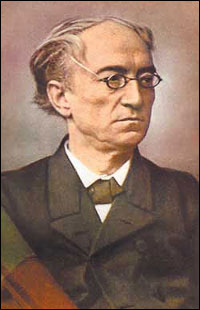 3.   У  Тютчева была огромная потребность в любви, но потребность не столько любить, сколько быть любимым. Без любви нет жизни; но любить для него — это узнавать, находить себя в чужой любви.  Стихотворение 30-го года «Сей день, я помню, для меня был утром жизненного дня...»2.     Любви признанье золотое 
             Исторглось из груди ее.            Мир преобразился в ту минуту, когда поэт узнал, что он любим. Неудивительно, что любившие Тютчева оставались  неудовлетворёнными его любовью. Для него существовала верность, не исключавшая измены, и измена, не исключавшая верности. Однажды осуществившаяся близость уже не исчезала больше из его памяти и воображения. Потребность в любви, в чужой любви к нему, была так неиссякаема, так ненасытна, что Тютчев искал всё новых близостей. Тема неверной верности и любви других к нему проходит через всю его жизнь и получает отражение в его поэзии.3  Первое увлечение Тютчева, о котором нам известно, относится к началу мюнхенского периода его жизни. В 1834 году,  ему было немногим больше двадцати лет, а графине Амалии Максимилиановне фон Лерхенфельд всего шестнадцать.2   Знакомство  с «младой феей», дочерью бывшего посла Баварии в Петербурге графа Максимилиана Лерхенфельда, произошло в середине 1823 года, когда, приписанный сверхштатным чиновником к русской дипломатической миссии в Мюнхене, Федор Иванович уже освоил свои обязанности. Амалия, несмотря на юный возраст, покровительствовала превосходно воспитанному, застенчивому дипломату, и молодые люди, помимо встреч на светских балах, часто совершали вдвоем дальние прогулки к прекрасному Дунаю, с шумом пробивающему себе дорогу сквозь восточные склоны Шварцвальда. 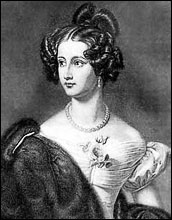 3  Амалия и вдохновила юного поэта на его первые, ставшие известными лирические строки:Я помню время золотое…1. Я помню время золотое,Я помню сердцу милый край.
День вечерел, мы были двое,
Внизу, в тени, шумел Дунай...И на холму, там, где, белея, Руина замка вдаль глядит,Стояла ты, младая фея, На мшистый опершись гранит,Ногой младенческой касаясь Обломков груды вековой;И солнце медлило, прощаясь С холмом, и замком, и тобой.И ветер тихий мимолетомТвоей одеждою играл И с диких яблонь цвет за цветомНа плечи юные свевал.Ты беззаботно вдаль глядела... Край неба дымно гас в лучах;День догорал; звучнее пела Река в померкших берегах.И ты с веселостью беспечной Счастливый провожала день;И сладко жизни быстротечной Над нами пролетала тень.3 Тютчев был очарован своей подругой, стал беспричинно ревнив, обеспокоен за их любовь. В конце 1824 года он сделал Амалии предложение, попросив ее руки у матери. Но княгиня Тереза Турн-и-Таксис (урожденная принцесса Макленбург-Штрелиц), приходившаяся двоюродной сестрой будущей императрице Александре Федоровне, жене Николая I, посчитала не столь достойной партией для своей дочери юного нетитулованного, да и небогатого русского дворянина. Амалия вскоре стала баронессой Крюденер, а поэт, безутешно прострадав полгода, отправился в первый свой долгосрочный отпуск в Россию.4 Но, как показало время, Федор Тютчев так и не смог забыть свою первую любовь. «Видите ли вы иногда г-жу Крюденер? — пишет он родителям из Мюнхена.— У меня есть некоторые основания полагать, что она не так счастлива в своем блестящем положении, как я того желал бы. Какая милая, превосходная женщина, как жаль ее. Столь счастлива, сколь она того заслуживает, она никогда не будет. Спросите ее, когда ее увидите, не забыла ли она еще, что я существую на свете...». Стихотворение «Друг, откройся…».2. Друг, откройся предо мною — 	Ты не призрак ли какой,Как выводит их порою Мозг поэта огневой!..Нет, не верю: этих щечек,Этих глазок милый свет, Этот ангельский роточек — Не создаст сего поэт.Василиски и вампиры, Конь крылат и змий зубаст— Вот мечты его кумиры, Их творить поэт горазд.Но тебя, твой стан эфирный, Сих ланит волшебный цвет, Этот взор лукаво-смирный — Не создаст сего поэт.5 И он, и она оставались верными своей юношеской любви всю жизнь. Благодаря своему высокому положению в обществе Амалия Максимилиановна не раз оказывала поэту неоценимые услуги, в которых он время от времени так нуждался. Именно баронесса явилась той доброй феей, которая доставила
подборку стихотворений Тютчева в Петербург, и они были большей частью опубликованы А. С. Пушкиным в его журнале «Современник». Через всесильного графа Бенкендорфа Амалия Крюденер способствовала и переезду поэта с  
семьей в Россию, получению им нового места службы.4. Шли годы, и по-прежнему прекрасная, нестареющая Амалия после смерти первого мужа выходит замуж вновь — в начале 1850-х годов — за генерал-губернатора Финляндии графа Николая Адлерберга, который был моложе ее на 11 лет! С тех пор судьба свела их с Тютчевым еще дважды. В июле 1870 года Федор Иванович был на лечении в Карлсбаде. К его радости, он встретил там и отдыхавшую с мужем Амалию Максимилиановну. В то время ей и Федору Ивановичу было за шестьдесят.  Их прогулки вдохновили поэта на одно из самых прекрасных его стихотворений:Я встретил вас —и все былое
В отжившем сердце ожило:Я вспомнил время золотое —
И сердцу стало так тепло…5. Через полвека эти стихи станут строками известнейшего русского романса... (Звучит романс)Последняя их встреча произошла в марте 1873 года, когда у своей постели разбитый параличом поэт вдруг увидел Амалию Максимилиановну. Лицо его сразу просветлело, в глазах показались слезы. Он долго на нее смотрел, не произнося от волнения ни слова. А на следующий день Федор Иванович продиктовал для дочери Дарьи несколько строк: «Вчера я испытал минуту жгучего волнения вследствие моего свидания с графиней Адлерберг, моей доброй Амалией Крюденер, которая пожелала в последний раз повидать меня на этом свете и приезжала проститься со мной. В ее лице прошлое лучших моих лет явилось дать мне прощальный поцелуй...»4 .В 1826 году в Мюнхене Тютчев женился на Эмилии-Элеоноре Петерсон, урождённой графине Ботмер (её первый муж был чиновником русской службы, и сыновья от первого брака жили в России).У неё были пышные светлые волосы и не очень гибкий стан, но слыла она красавицей. Тютчев был глубоко  привязан к ней, хотя за двенадцать лет их совместной жизни у него бывали и другие увлечения. Кризис его отношений с женой наступил в 1836 году.  5. Нелли, как ее звали в семье, нанесла себе несколько  ударов в грудь маленьким кинжалом, оставшимся, по словам Тютчева, "от прошлогоднего маскарада", а затем в полубезумном состоянии выбежала на улицу, где её встретили и привели к себе жившие неподалёку друзья. Причиной психологического срыва было, вероятно, то, что Тютчев  в ту зиму познакомился с баронессой Эрнестиной Фёдоровной Дернберг, урождённой Пфеффель, полуфранцуженкой из Эльзаса, которой суждено было стать позднее его второй женой.   6. В феврале 1833года на одном из карнавальных балов Тютчев познакомился с четой Дёрнбергов: барон Карл привез повеселиться молодую жену Эрнестину, «любившую танцевать и пользующуюся большим успехом». Почувствовав себя неважно, барон, заметив стоявшего подле Эрнестины молодого человека, обратился к нему: «Поручаю вам мою жену» — и быстро уехал. Это поручение оказалось пророческим — барон вскоре скончался от свирепствовавшего в Мюнхене тифа.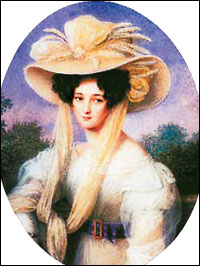 Баронесса Эрнестина фон Дёрнберг была дочерью баварского дипломата. Рано оставшись без матери, она воспитывалась в пансионах Парижа и Страсбурга, очень молодой вышла замуж за нелюбимого барона Дёрнберга. Отношения Тютчева с молодой вдовой в первые годы их знакомства в основном скрыты от биографов поэта — Эрнестина Федоровна в дальнейшем уничтожила свою переписку тех лет .7. В 1834 году, получив после скончавшегося отца богатое наследство, она стала независимой. Встречи ее с Тютчевым, хотя и тайные, продолжались, о чем свидетельствовали ее записи в альбоме-гербарии и стихи. Одно из них – «Люблю глаза твои, мой друг…» 3.Люблю глаза твои, мой друг, С игрой их пламенно-чудесной, Когда их приподымешь вдруг И, словно молнией небесной,Окинешь бегло целый круг.Но есть сильней очарованья:Глаза, потупленные ницВ минуты страстного лобзанья,И сквозь опущенных ресницУгрюмый, тусклый огнь желанья.7. Последняя, как им казалось, встреча произошла в Генуе, в ноябре 1837 года — к Тютчеву в Турин из Петербурга собиралась приехать жена, Элеонора Федоровна, с тремя дочерьми. О той встрече  поэт оставил стихотворение, начинавшееся словами: «Так здесь-то суждено нам было // Сказать последнее прости...».4.Так здесь-то суждено нам было Сказать последнее прости... Прости всему, чем сердце жило, Что, жизнь твою убив, ее испепелило В твоей измученной груди!..Прости... Чрез много, много летТы будешь помнить с содроганьемСей край, сей брег с его полуденным сияньем,Где вечный блеск и долгий цвет,Где поздних, бледных роз дыханьемДекабрьский воздух разогрет.6.Но меньше чем через год поэт теряет жену, пережившую страшную трагедию пожара на пароходе, ставшего причиной тяжелой болезни Элеоноры и последующей ее смерти в муках всего лишь в тридцативосьмилетнем возрасте. Эту утрату помогла ему перенести любовь Эрнестины. « Это был самый ужасный день в моей жизни, и не будь тебя — он был бы, вероятно, последним моим днем», – признается он в письме к ней.7. Через десять лет после смерти Нелли в память о ней будут написаны стихи:5.Ещё томлюсь тоской желании.Ещё стремлюсь к тебе душой...
И в сумраке воспоминаний
Ещё ловлю я образ твой,
Твой милый образ, незабвенный,
Он предо мной везде, всегда,
Недостижимый, неизменный.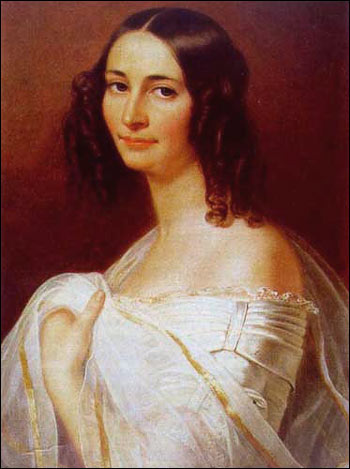          Как ночью на небе звезда.8. Шесть лет ожидания соединения с любимым превратили Эрнестину Тютчеву в заботливейшую жену и мать своим трем приемным дочерям. И что не менее важно, она оплатила и все долги мужа. На ее средства они жили все то время, пока Тютчев находился вне службы... И именно она всячески поддерживала стремление поэта возвратиться на родину.Эрнестина Федоровна специально выучила русский язык, чтобы читать в подлинниках стихотворения своего «Любимчика». Ей принадлежит и замысел издание полного собрания сочинений Тютчева, которое она осуществила вместе с Аполлоном Майковым.6.  Не рассуждай, не хлопочи!.. Безумство ищет, глупость судит;Дневные раны сном лечи,А завтра быть чему, то будет.Живя, умей все пережить:Печаль, и радость, и тревогу. Чего желать? О чем тужить? День пережит—и слава богу!9. Примерно через два года после возвращения в Россию
Эрнестина родила мужу второго сына. Большая семья, отсутствие собственной квартиры в Петербурге, нехватка средств вынуждали Эрнестину Федоровну каждое лето отправляться с детьми в родовую усадьбу мужа Овстуг. И она сразу прикипела душой к русскому селу. «Я люблю русскую деревню,— писала она  князю П.А. Вяземскому,— эти обширные равнины, вздувающиеся точно широкие морские волны, это беспредельное пространство, которое невозможно охватить взглядом, — вся это исполнено величия и бесконечной печали. Мой муж погружается здесь в тоску, я же в этой глуши чувствую себя спокойно и безмятежно...»8. Пребывания в Овстуге, имении Федора Ивановича, с годами все более затягивались, особенно после того, как Эрнестина Федоровна узнала про увлечение мужа Еленой Александровной Денисьевой. Как-то он застал ее сидящей на полу, с глазами, полными слез. Вокруг были разбросаны письма, которые они писали друг другу. Почти машинально она брала их из пачек одно за одним, пробегала глазами дорогие ее памяти строки любви и признаний и так же машинально, словно заведенная механическая кукла, бросала в огонь камина тонкие пожелтевшие от времени листки. Они корчились в пламени, пока черными клочковатыми обрывками их не затягивало внутрь вытяжной трубы. Об этом стихотворение "Она сидела на полу…"7. Она сидела на полу И груду писем разбирала, И, как остывшую золу, Брала их в руки и бросала.Брала знакомые листы И чудно так на них глядела, Как души смотрят с высоты На ими брошенное тело…О, сколько жизни было тут, Невозвратимо-пережитой! О, сколько горестных минут, Любви и радости убитой! . ..Стоял я молча в стороне И пасть готов был на колени, И страшно грустно стало мне. Как от присущей милой тени.9. Поэт был буквально раздавлен  «великодушным» поведением жены. Он не находил покоя. Чувства его в то время открываются в его стихах, написанных жене в апреле 1851 года, но обнаруженные ею лишь после смерти поэта в своем альбоме-гербарии: «Не знаю я, коснется ль благодать…»8. Не знаю я, коснется ль благодать
Моей души болезненно греховной,Удастся ль ей воскреснуть и восстать,
Пройдет ли обморок духовный?Но если бы душа могла
Здесь, на земле, найти успокоенье,
Мне благодатью ты б была —
Ты, ты, мое земное провиденье!..8. Несмотря  на  душевные муки, Эрнестина Федоровна сумела сохранить семью. Последнее десятилетие жизни Тютчева они практически не расставались, А если и разлучались на летнее время, то много переписывались. До нас дошло около пятисот писем — целый пока не изданный роман. «Перечитывая эти письма, я поражаюсь полному доверию, которое питал папа к трезвому рациональному мнению своей жены, — писала Дарья Федоровна Тютчева брату Ивану Федоровичу.— Хотя и чуждая России по своему происхождению, мама поняла и овладела всеми горизонтами патриотической мысли папа — и этом отношении папа говорил с нею так, как не говорит ни с кем».9. Какие  чувства любви и благодарности испытывает все понимающий поэт к своей жене, особенно в самом конце жизни! Это любовь воплощалась в щемящие поэтические строки:Все отнял у меня казнящий Бог:Здоровье, силу воли, воздух, сон,
Одну тебя при мне оставил он,
Чтоб я ему еще молиться мог.10. Из всех известных нам имен женщин, глубоко тронувших сердце поэта, есть только одно русское — Елены Александровны Денисьевой, Лели, «последней», как он сам считал, его любви, подарившей ему величайшее сердечное и творческое вдохновение.11. Он увидел ее впервые в самом конце 1840-х годов в Смольном институте благородных девиц, где учились его дочери от первого брака Дарья и Екатерина. Инспектриссой их класса была Анна Дмитриевна  Денисьева, тетка Лели, воспитывавшая племянницу-сироту. 10. Поэт был старше Елены двадцатью тремя годами, но эта разница в возрасте уже не могла потушить внезапно вспыхнувшую любовь. 11. «...Природа одарила ее большим умом и остроумием, большой впечатлительностью и живостью, глубиной чувства и энергией характера, и, когда она попала в блестящее общество, она и сама преобразилась в блестящую молодую особу, которая при своей большой любезности и приветливости, при своей природной веселости и очень счастливой наружности всегда собирала около себя множество блестящих поклонников», — писал о ней один из современников.9. Сохранилось три портрета Елены Александровны. У неё были тёмные волосы, причёсанные на прямой пробор, узкоё лицо, глубоко запавшие чёрные глаза.В непостижимом этом взоре,
Жизнь обнажающем до дна,
Такое слышалося горе,
Такая страсти глубина.Дышал он грустный, углублённый
В тени ресниц её густой,
Как наслажденье утомленныйИ как страданье роковой.11. Когда смотришь на её портреты, особенно на дагерротип, снятый, должно быть, ещё до встречи с Тютчевым, не сомневаешься, что эти стихи относятся к ней. В её худощавом, смуглом лице есть что-то обуглившееся, сожжённое. Бывают такие русские лица: в них одновременно упрямство и обречённость, беззаветность и упрёк. Елена Александровна ничего не рассчитала, ни о чём не пожалела, ничего не сохранила для себя. Она называла Тютчева "ты мой собственный", "мой Боженька"  Её отношение к Тютчеву приближается к тому, что один французский писатель назвал абсолютом человеческой любви. Такая любовь не может не быть страдальческой любовью, а в данном случае страдание было предопределено уже тем, что для Тютчева оказалось невозможным бросить семью, разойтись с Эрнестиной Фёдоровной.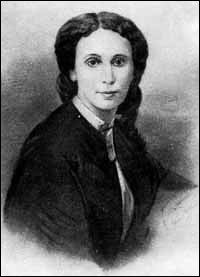 Всё, что сберечь мне удалось,Надежды, веры и любви,В одну молитву все слилось:Переживи, переживи!12. Стихи эти обращены к жене; а с чем они умоляют её примириться – это связь Тютчева с Еленой Александровной. Для него началась мучительная двойная жизнь на два дома, на две семьи, а для неё — мука ещё куда горшая. И на него смотрели косо; ей же пришлось прекратить знакомство с большинством прежних друзей, выслушивать укоры, терпеть обидное снисхождение. Но мучило её не только это: она сомневалась в тютчевской любви. То, что она переживала, пережил и Тютчев, как поэт; он от её имени написал пронзающие душу всем памятные стихи; но исцелить эту рану был не в силах.13. Своим «блаженно-роковым днем» сам Тютчев считал 15 июля 1850 года. «Как душу всю свою она вдохнула //. Как всю себя перелила в меня...», — признался он много лет спустя. И вот, несмотря на то, что вскоре сановный Петербург узнал об этой связи, узнала потрясенная Эрнестина Федоровна, жена, старавшаяся все скрыть от детей, ничто уже не могло остановить влюбленного поэта. «Последняя любовь», – назвал он свое стихотворение.10.   О, как на склоне наших лет Нежней мы любим и суеверней... Сияй, сияй, прощальный свет Любви последней, зари вечерней!Полнеба обхватила тень, Лишь там,  на западе, бродит сиянье, Помедли,  помедли,  вечерний день,  Продлись, продлись, очарованье.Пускай скудеет в жилах кровь,  Но в сердце не скудеет нежность... О ты,  последняя любовь, Ты и блаженство и безнадежность12. «О, как на склоне наших лет // Нежней мы любим и суеверней...» В пятьдесят лет поэт уже считал себя пожилым, уставшим от жизни человеком. Но его душа по-юношески, «убийственно» любила Лелю, и та отвечала ему взаимностью. Уже вскоре стало ясно, что и в этой любви поэта «страдающей» стороной стала женщина. В то время как Тютчев не переставал бывать и блистать в обществе, свет отвернулся от Денисьевой, особенно с рождением у нее первого ребенка. Тетка вынуждена была покинуть службу, и две женщины ютились теперь в небольшой снимаемой ими квартирке мещанского Петербурга. 20 мая 1851 года у Елены Александровны родилась дочь Леля. Позже она родила Тютчеву ещё двух сыновей: Фёдора  и умершего в младенчестве Колю –  К рождению дочери относятся стихи «Не раз ты слышала признанье…»  11. Не раз ты слышала признанье:"Не стою я любви твоей".
Пускай моё она созданье –
Но как я беден перед ней...Перед любовию твоеюМне больно вспомнить о себе —Стою, молчу, благоговеюИ поклоняюся тебе…Когда порой, так умиленно,
С такою верой и мольбой
Невольно клонишь ты колено
Пред колыбелью дорогой,Где спит она — твоё рожденье —
Твой безымянный херувим, —
Пойми ж и ты мое смиренье
Пред сердцем любящим твоим.13. Леля продолжала боготворить своего Боженьку и никогда не "тревожила его укорой справедливой». И этим становилась только дороже метущемуся между двумя женщинами поэту. Жене, уезжавшей на все лето в Овстуг с детьми, он чаще всего писал письма, Леле — посвящал стихи. Он великолепно понимал, что его Леля «еще может дышать» без него, но «жить уже не может». И, кажется, уже догадывался о подступающей к ней болезни. Не только и не столько сырой климат тому был виною. Тоска, снедающая ее печаль, особенно  те месяцы, когда Тютчев жил в семье, с которой так и не думал расставаться, все более овладевали этой «последней любовью поэта». Стихотворение «Не говори: меня он, как и прежде, любит…»12. Не говори: меня он, как и прежде, любит, Мной,  как и прежде, дорожит... О нет! Он жизнь мою бесчеловечно губит, Хоть, вижу, нож в руке его дрожит.То в гневе,  то в слезах, тоскуя, негодуя, Увлечена, в душе уязвлена, Я стражду, не живу... им, им одним, живу я-Но эта жизнь!.. О, как горька она!Он мерит воздух мне так бережно и скудно… Не мерят так и лютому врагу... Ох, я дышу еще болезненно и трудно, Могу дышать, но жить уж  не могу.14. «Я ему более жена, чем бывшие его жены, — изливала душу мужу сестры Леля, — и никто в мире никогда его так не любил и не ценил, как я его люблю и ценю...» Жизнь для Елены Александровны, становилась невыносимой. Ускорило ее конец рождение весной 1864 года третьего ребенка, сына Николая, которому поэт, как и старшим детям, дал  свою фамилию. 15. В начале последнего летнего месяца ее не стало...«Все кончено — вчера мы ее хоронили... — пишет Тютчев А. И. Георгиевскому в 1864 году, — Что это такое? Что случилось? О чем это я вам пишу — не знаю... Во мне все убито: мысль, чувство, память, все... Пустота, страшная пустота, И даже в смерти не предвижу облегчения. Ах, она мне на земле нужна, а не там где-то...»О её предсмертных днях и часах и об отчаянии Тютчева говорят стихи «Весь день она лежала в забытьи…»13. Весь день она лежала в забытьи —
И всю её уж тени покрывали —
Лил тёплый, летний дождь — его струи
По листьям весело звучали.И медленно опомнилась она —
И начала прислушиваться к шуму,
И долго слушала — увлечена,
Погружена в сознательную думу.И вот, как бы беседуя с собой,
Сознательно она проговорила:(Я был при ней, убитый, но живой)
"О, как все это я любила!"Любила ты  и так, как ты, любить —Нет, никому ещё не удавалось —О Господи!.. и это пережить...И сердце на клочки не разорвалось...14. С тех дней ни время, ни старания родных и друзей не могли залечить душевные раны. «Нет дня, чтобы душа не ныла, // Не изнывала б о былом... » — писал он, в который раз посещая скромную могилу на Волковом  кладбище Петербурга.  Ему еще придется пожить на этом свете без нее... Именно тогда он оставит в память о своей Леле незабываемый «Денисьевский» стихотворный цикл... 15. Через год после смерти Елены Александровны Тютчев вспоминал:Сегодня, друг, пятнадцать лет минулоС того блаженно-рокового дня,Как душу всю свою она вдохнула,Как всю себя перелила в меня.14. Из письма Тютчева  Георгиевскому: " Не живётся, мой друг Александр Иванович, не живётся... Гноится рана, не заживает. Будь это малодушие, будь это бессилие, мне всё равно. Только при ней и для неё я был личностью, только в её любви, её беспредельной ко мне любви я сознавал себя... Теперь я что-то бессмысленно живущее, какое-то живое, мучительное ничтожество». Эти же чувства и в стихотворении «О, этот юг, о, эта Ницца!» 14.  О, этот юг, о, эта Ницца!       О. как их блеск меня тревожит!— Жизнь, как подстреленная птицаПодняться хочет — и не может…Нет ни полета, ни размаху —Висят поломанные крылья —И вся она, прижавшись к праху,Дрожит от боли и бессилья…«Страна Любви — великая страна!»Любовная лирика Н.А.НекрасоваУчитель. От любви к женщине, говорят, родилось все самое прекрасное на земле. И в этом убеждаешься еще раз, когда  читаешь любовную лирику Н. А. Некрасова, особенно «панаевский цикл»: «Страна Любви — великая страна!» Она лишает покоя, отдыха  и сна, заставляет ревновать и страдать, требует разлук и расстояний. Такой была любовь Н А. Некрасова и Авдотьи Яковлевны Панаевой.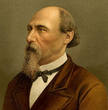 1. Роман с Панаевой был настоящей, большой, но тяжелой любовью Некрасова. Союз Некрасова с Панаевой, длившийся около 16 лет, в лучшие его годы был освящен любовью, дружбой, взаимопониманием. Важную роль в развитии их отношений сыграла близость духовных интересов, общее понимание смысла литературы. Об этом говорится в стихах, написанных спустя много лет после того, как они расстались. Стихотворение «Да, наша жизнь текла мятежно…»1. Да, наша жизнь текла мятежно, Полна тревог, полна утрат,Расстаться было неизбежно — И за тебя теперь я рад! Но с той поры как все кругом меня пустынно!—Отдаться не могу с любовью ничему,И жизнь скучна, и время длинно,И холоден я к делу своему. Не знал бы я, зачем встаю с постели, Когда б но мысль: авось и прилетели Сегодня, наконец, заветные листы,В которых мне расскажешь ты:Здорова ли? что думаешь? легко ли Под дальним небом дышится тебе?Грустишь ли ты, жалея, прежней доли,Охотно ль повинуешься судьбе? Желал бы я, чтоб сонное забвеьеНа долгий срок мне на душу сошло, Когда б мое воображенье Блуждать прошедшим не могло...2. Прошедшее! его волшебной властиПокорствуя, переживаю вновь –И первое движенье страсти,Так бурно взволновавшей кровь, И долгую борьбу с самим собоюИ не убитую борьбою,  Но с каждым днем сильней кипевшую любовь.Как долго ты была сурова,Как ты хотела верить мне,И как и верила, и колебалась снова,И как поверила вполне! (Счастливый день! Его я отличаюВ семье обыкновенных дней;С него я жизнь мою считаю, Я праздную его в душе моей!)3. Я вспомнил все... одним воспоминаньем, Одним прошедшим я живу-И то, что в нем казалось нам страданьем,— И то теперь я счастием зову...А ты?.. ты так же ли печали предана?.. И так же ли в одни воспоминанья Средь добровольного изгнаньяТвоя душа погружена? Иль новая роскошная природа И жизнь кипящая, и полная свободаТебя навеки увлекли,И разлюбила ты вдалиВсе, чем мучительно и сладко так порою Мы были счастливы с тобою?Скажи! я должен знать... Как странно я люблю!Я счастия тебе желаю и молюНо мысль, что и тебя гнетет тоска разлуки, Души моей смягчает муки...2. Любовь Панаевой, по мнению современников, составила «самые светлые страницы в мрачной жизни поэта», в стихах Некрасов назвал ее своей «второй музой». 1.Николай Алексеевич Некрасов был человеком неукротимых страстей. Люди с таким темпераментом редко бывают склонны к тихим радостям семейной жизни. Обыкновенно из них не выходит ни примерных мужей,  ни заботливых отцов. «В Некрасове сидел типический холостяк, хотя он и умер женатым», — говорили хорошо знавшие поэта люди. Женщины любили его. Но среди них была лишь одна, которую он сам всю жизнь страстно любил, а порой столь же страстно ненавидел.2. Авдотья Яковлевна Панаева была «одной из самых красивых женщин в Петербурге». «Не только безукоризненно красивая, но и привлекательная брюнетка», — отзывался о Панаевой утонченный ценитель красоты Фет. Молодой Достоевский влюбился в нее с первого взгляда и не на шутку, как признавался он брату. И даже близорукий Чернышевский сумел разглядеть ее: «Красавица, каких не очень много».Стихотворение «Ты всегда хороша несравненно».4. Ты всегда хороша несравненно.Но когда я уныл и угрюм, Оживляется так вдохновенно Твой  веселый, насмешливый ум;Ты хохочешь так бойко и мило, Так врагов моих глупых бранишь, То, понурив головку уныло, Так лукаво меня ты смешишь:Так добра ты, скупая на ласки, Поцелуй твой так полон огня,И твои ненаглядные глазкиТак голубят и гладят меня,—Что с тобой настоящее гореЯ разумно и крепко сношу,И вперед – в это темное море — Без обычного страха гляжу...3. Авдотья Яковлевна вращалась в кругу самых знаменитых людей своего времени. Ею были очарованы Герцен, Белинский, Добролюбов. Гостями ее дома бывали Грановский, Лев Толстой, Гончаров, Чернышевский... Прибавьте к этому: она была писательницей, романисткой. Играла немалую роль в делах «Современника», читала рукописи, держала корректуру.4. Авдотья Яковлевна вышла замуж рано, когда ей не было и 19 лет. Ее муж И.И. Панаев слыл человеком пустым, легкомысленным. Первое время он щеголял красотой юной жены, возил ее в Париж, но скоро это прискучило ему, и он возобновил почти холостой образ жизни. Двадцатилетняя красавица-жена была обречена на одиночество.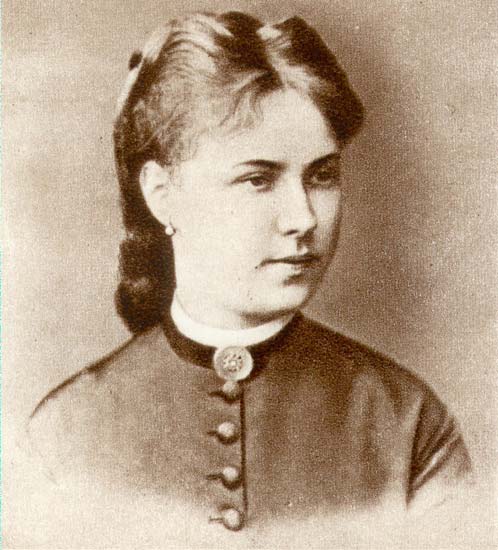 3. Ее знакомство с Некрасовым состоялось в 1843 году. Он был покорен ею. Но ответное чувство ему не удавалось разбудить долго. В какой-то момент он в отчаянии хотел покончить собой. «Как долго ты была сурова, как ты хотела верить мне и как и верила, и колебалась снова», — вспоминал он. Сколько пламенных стихов посвятил Некрасов Панаевой!4. В 1848 году, окончательно забытая мужем, она сошлась с Некрасовым. Предыдущий брак Авдотьи Яковлевны не был расторгнут. Более того, они жили втроем в одной квартире, и это давало повод к пересудам и насмешкам. Стихотворение «Когда горит в твоей крови огонь действительной любви…»5. Когда горит в твоей кровиОгонь действительной любви,Когда ты сознаешь глубоко Свои разумные права, Верь: не убьет тебя молваСвоею клеветой жестокойПостыдных, ненавистных уз Отринь насильственное бремяИ заключи — пока есть времяСвободный,  по сердцу союз!Но если страсть твоя слаба  И убежденье не глубоко,Будь мужу вечная раба, Не то — раскаешься жестоко.3.Впрочем, Панаев понимал, что виной всему он сам, и перед смертью признавался: «Я сам был своим злейшим врагом» — и каялся, и просил у жены прощения...5.Союз Некрасова и Панаевой был труженический уже с первых дней. Они писали вместе роман для «Современника»,  работа доставляла им радость.Их любовь длилась почти 20 лет. Это было страстное и горькое чувство. Горечь в основном происходила от мучительной ревности Некрасова. Он стыдился ее, старался скрыть, а в стихах признавался: «Не говори, что молодость сгубила ты…». Стихотворение «Тяжелый крест достался ей на долю…».6. Тяжелый крест достался ей на долю:Страдай, молчи, притворствуй и не плачь;Кому и страсть, и молодость, и волю — Все отдала — тот стал ее палач!Давно ни с кем она не знает встречи;Угнетена, пуглива и грустна, Безумные, язвительные речи Безропотно выслушивать должна:«Не говори, что молодость сгубила Ты, ревностью истерзана моей;Не говори!.. близка моя могила, А ты цветка весеннего свежей!7. Тот день, когда меня ты полюбилаИ от меня услышала: люблю —Не проклинай!.. близка моя могила:Поправлю все, все смертью искуплю!Не говори, что дни твои унылы, Тюремщиком больного не зови:Передо мной — холодный мрак могилы, Перед тобой — объятия любви!Я знаю: ты другого полюбила, Щадить и ждать наскучило тебе... О, погоди! близка моя могила— Начатое и кончить дай судьбе!..»Ужасные, убийственные звуки!.. Как статуя, прекрасна и бледна, Она молчит, свои ломая руки... И что сказать могла б ему она?..6. По выражению К. Чуковского. Некрасов любил Авдотью Яковлевну «угрюмой, ревнивой, изнурительно-трудной любовью». Но мог любить только так. Когда ее не было с ним, он страдал и посвящал ей прекрасные стихи. Когда она была рядом, начинались бурные сцены, ссоры. Уже одно из первых посвященных Панаевой стихотворений написано в пылу ссоры — и это в золотую-то пору их любви! Стихотворение «Мы с тобой бестолковые люди…»8. Мы с тобой бестолковые люди:Что минута, то вспышка готова! Облегченье взволнованной груди, Неразумное, резкое слово.Говори же, когда ты сердита, Все, что душу волнует и мучит!Будем, друг мой, сердиться открыто:Легче мир и скорее наскучит.Если проза в любви неизбежна, Так возьмем и с нее долю счастья:После ссоры так полно, так нежно Возвращенье любви и участья...5.Любовь быстро превратилась в муку. Совместная жизнь стала адом. Два истерзанных друг другом человека... Некрасов и сам понимал это. Стихотворение «Прости! »9.Прости! Не помни дней паденья, Тоски, унынья, озлобленья, — Не помни бурь, не помни слез, Не помни ревности угроз!Но дни, когда любви светило Над нами ласково всходило И бодро мы свершали путь — Благослови и не забудь!6. Многие из стихотворений Некрасова были положены на музыку и превратились в популярные романсы и песни еще при жизни поэта. Например, стихотворению «Прости» дали в разное время музыкальное истолкование около 40 русских композиторов. Композиторы писали музыку к этому стихотворению, вовсе не заботясь о том, кому оно посвящено и по какому конкретному поводу написано. Это наглядный пример того, как личное, интимное в лирике становится общечеловеческим, то есть интересным и нужным для всех…(Звучит романс)7. Авдотья Яковлевна прощала, но «дни паденья» повторялись. Ревность толкала Некрасова на легкие связи. «Прилично ли человеку в его лета возбуждать в женщине, которая была ему некогда дорога, чувство ревности шалостями и связишками», — возмущался щепетильный Чернышевский. Однако Некрасов понимал, какую цену за все это пришлось платить  Авдотье Яковлевне: «Тяжелый крест достался ей на долю: страдай, молчи, притворствуй и не плачь. Кому и страсть, и молодость, и волю, все отдала, тот стал ее палач».8. Этот крест Авдотья Яковлевна несла стоически, хотя и у нее характер был не из легких. Но — была любовь! Далеко не все одобряли их связь. «Жаль бедной женщины, — писал Грановский. — Сколько в ней хорошего, а мир, ее окружающий, в состоянии задавить кого угодно... Как жаль ее! Она похудела, подурнела... очень грустна».7. Лучше всех это знал сам Некрасов: «Давно она ни с кем не знает встречи, угнетена, пуглива и грустна, безумные, язвительные речи безропотно выслушивать должна».8. Тяжело пережила Авдотья Яковлевна смерть своего первенца, а потом и второго ребенка. Оба мальчика умерли, едва появившись на свет.9. Из обширной переписки Панаевой и Некрасова сохранилось только четыре письма: три ее и одно его. Часть его писем в порыве гнева сожгла сама Авдотья Яковлевна. Об этом — стихотворение «Горящие письма».10. Они горят!.. Их не напишешь вновь, Хоть написать, смеясь, ты обещала…Уж не горит ли с ними и любовь,Которая их сердцу диктовала?Их ложью жизнь еще не назвала, Ни правды их еще не доказала... Но та рука со злобой их сожгла, Которая с любовью их писала!Свободно ты решала выбор свой, И не как раб упал я на колени;Но ты идешь по лестнице крутойИ дерзко жжешь пройденные ступени!.. Безумный шаг!.. быть может, роковой...10. Они сходились и расходились. Разрывы только сильнее привязывали Некрасова к этой незаурядной женщине. Летом 1855 года, когда Некрасов тяжело заболел, Авдотья Яковлевна на время болезни превратилась в покорную сиделку.9. Как-то после очередной тяжелой размолвки и долгой разлуки он вызвал ее к себе в Вену. С какой радостью она помчалась к нему — это она-то, которую он называл самолюбивой и гордой. Но уже через два-три месяца он начал мечтать о побеге. Ему стало казаться, любовь давно прошла и он живет с этой женщиной из жалости, из благодарности к прошлому...10. Однажды он написал Боткину после одного из примирений с Панаевой: «Сказать тебе по секрету — но чур по секрету — я, кажется, сделал глупость, воротившись. Нет, раз погасшая сигара не вкусна, закуренная снова!.. Впрочем … она мне необходима столько же, сколько... и не нужна... Но сердце мое очень оглядчиво, черт бы его побрал!» Стихотворение «О письма женщины нам милой!»11. О письма женщины нам милой! От вас восторгам нет числа, Но в будущем душе унылой Готовите вы больше зла. Когда погаснет пламя страсти Или послушаетесь вы Благоразумья строгой властиИ чувству скажете: увы! Отдайте ей ее посланья Иль не читайте их потом, А то нет хуже наказанья, Как задним горевать числом. Начнешь с усмешкою ленивой, Как бред невинный и пустой, А кончишь злобою ревнивой Или мучительной тоской…О ты, чьих писем много, много В моем портфеле берегу! Подчас на них гляжу я строго, Но бросить в печку не могу. Пускай мне время доказало, Что правды в них и проку мало, Как в праздном лепете детей. Но и теперь они мне милы — Поблекшие цветы с могилы Погибшей юности моей!11. Одно время поговаривали, что Некрасов выглядит плебеем рядом с этой блистательной красавицей. Но к середине 50-х годов Николай Алексеевич стал влиятельной фигурой: издатель лучшего в России журнала, известный поэт. Он стал поддерживать дружбу со многими сановными особами, заказывать одежду у лучших портных. Нанял прекрасных поваров, егерей, стал устраивать «охотничьи предприятия», званые обеды... Постепенно у него скопился некоторый капитал.12.Да. Некрасов добился многого. Но был ли счастлив?Николай Алексеевич крайне редко и неохотно раскрывался для посторонних. Говорили о его скрытности, сумрачной сдержанности. Наверное, многое в его характере объясняется голодной юностью. «Я дал себе слово не умереть на чердаке, — писал Некрасов. — Лучше по Владимирке пройти, чем околевать беспомощным, забитым и забытым всеми. И днем и ночью эта мысль меня преследовала, от нервного волнения я подпрыгивал на кровати, и голова горела, как в горячке». Говоря словами Достоевского, «молодость сердца под влиянием оскорбительной нужды была заражена жаждой самообеспечения, потребностью отгородиться от людей твердой стеной».11. Говорили о его практицизме, об отсутствии возвышенных идеалов. Однако отечественной журналистике нужен был именно такой практический и талантливый человек.12. Он нигде не кончил курса, не знал ни одного иностранного языка, да и когда ему было заниматься образованием: надо было думать о том, чтобы не умереть с голоду.11. Но его огромный талант был соединен с замечательным умом, он не терялся среди самых образованных людей.12. Человек сильных страстей, он отводил душу в картах. Вел крупную игру – выигрывал,  проигрывал...13. Какие только слухи не ходили по России о его жизни! Он страдал от этого. Но кто мог наказать его сильнее за все слабости и несовершенства, чем он сам? Как говорили его близкие, он «исходил кровью покаяния в бессонные ночи». И сам себя укорял с беспощадной страстностью: «Не придумаешь казни мучительней той, которую в сердце ношу».14. Достоевский с жаром защищал Некрасова от всяческих обвинений: «Сами-то мы каковы, каждый из нас?.. Поэт плакал, может быть, о таких делах своих, от которых мы бы и не поморщились, если бы совершили их... Любовью к народу и страданием по нем он оправдал себя сам и многое искупил, если и действительно было что искупить».13. А К. Чуковский, исследовавший жизнь и творчество Некрасова, писал: «Разве Некрасов не вправе быть таким же грешным человеком, как мы?.. Некрасов был живой человек, он влюблялся в женщин, как мы, и обманывал их, как мы, и этим он для нас гораздо ближе, чем если бы он и вправду был вместилищем всех добродетелей».14. Уже с начала 50-х годов Некрасов стал тяготиться связью с Панаевой, по крайней мере, не скучал без нее. Их разлуки случались все чаще. Стихотворение « Я не люблю иронии твоей…»12. Я не люблю иронии твоей,Оставь ее отжившим и не жившим,А нам с тобой, так горячо любившим, Еще остаток чувства сохранившим, — Нам рано предаваться ей!Пока еще застенчиво и нежно Свидание продлить желаешь ты, Пока еще кипят во мне мятежно Ревнивые тревоги и мечты — Не торопи развязки неизбежной!И без того она не далека:Кипим сильней, последней жаждой полны, Но в сердце тайный холод и тоска...Так осенью бурливее река, Но холодней бушующие волны…    15. Весной 1857 года, когда они приехали в Рим, он внезапно покинул ее, уехал в Париж. Авдотья Яковлевна осталась одна, за границей, в двусмысленном положении. Кто она — брошенная жена? Отвергнутая любовница? Ужас одиночества охватил ее. Ей было 37 лет. Она по-прежнему была очень красива. Попыталась «испробовать» веселую жизнь — недостатка в молодых поклонниках у нее не было. Но это оказалось не по ней. Авдотья Яковлевна была создана для семейной жизни, мечтала о детях, а они умирали— и первая дочь от Панаева, и оба сына от Некрасова. «Я хочу жизни тихой», — писала она родным и сидела по вечерам дома, предаваясь печали.16. Некрасов вернулся к ней снова влюбленным. И писал Тургеневу: «Нет, сердцу нельзя и не можно воевать против женщины, с которой столько изжито...»15. В 1862 году умирает Панаев. Теперь Авдотья Яковлевна свободна. Но Некрасов не торопится жениться на ней. Напротив, отходит от нее, продолжая ревновать и любить. Стихотворение «Давно — отвергнутый тобою».13. Давно — отвергнутый тобою, Я шел по этим берегам И, полон думой роковую, Мгновенно кинулся к волнам. Они приветливо яснели. На край обрыва я ступил — Вдруг волны грозно потемнели,И страх меня остановил! Поздней — любви и счастья полны, Ходили часто мы сюда, И ты благословляла волны,  Меня отвергшие тогда. Теперь — один, забыт тобою, Чрез много роковых годов, Брожу с убитою душою Опять у этих берегов. И та же мысль приходит снова — И на обрыве я стою, Но волны не грозят сурово, А манят в глубину свою...16. Незадолго до окончательного разрыва Некрасов просил Добролюбова: «Напишите мне что-нибудь о Авдотье Яковлевне... если она огорчена, то утешьте ее как-нибудь... я уж четвертый год все решаюсь, а сознание, что не должно нам вместе жить, когда тянет меня к другим женщинам, во мне постоянно говорило. Не желал бы, однако, да и не могу стать вовсе ей чуждым. Странное дело! Без сомнения, наиболее зла сделала мне эта женщина, а я только минутами на нее могу сердиться... Сколько у меня было души, страсти, характера и нравственной силы — все этой женщине я отдал, все она взяла, не поняв... что таких вещей даром не берут».15. Вот такая странная была эта любовь. И кто знает, сколько бы еще она тлела, то разгораясь, то утихая, если бы в конце концов сама Авдотья Яковлевна не ушла от Некрасова. Она вышла замуж за А.Ф. Головачева, заурядного писателя, но — спокойного и веселого человека. Новое супружество стало для Панаевой тихой пристанью. Все еще красивая, прекрасно сохранившаяся, она на шестом десятке стала матерью и вся отдалась воспитанию дочерей, которым годилась в бабушки. Пережила трех мужей, осталась с детьми без копейки и умерла на 74-м году.17. А Некрасов сразу после окончательного разрыва с Панаевой поселил у себя шикарную француженку Селину Лефрен, бывшую актрису Михайловского театра. Но когда узнал о замужестве Панаевой, впал в отчаяние: «Один, один! А ту, кем полны мои ревнивые мечты, умчали роковые волны...» Ушла радость жизни. 18. Такое чувство не проходит бесследно. В 1873 году оно нахлынуло вновь. Измученный болезнью, Некрасов вспоминает былую страсть, зовет любимую, называет ее невестой...   Стихотворение «Бьется сердце беспокойное».14. Бьется сердце беспокойное, Отуманились глаза. Дуновенье страсти знойное Налетело, как гроза.Вспоминаю очи ясные Дальней странницы моей,Повторяю стансы страстные, Что сложил когда-то ей.Я зову ее, желанную:Улетим с тобою вновь В ту страну обетованную, Где венчала нас любовь!Розы там цветут душистее, Там лазурней небеса, Соловьи там голосистее, Густолиственней леса... 17. В 1871 году Николай Алексеевич встретил 18-летнюю девушку, которая радостно отдала ему свою молодость. Что ж, страсти его уже начали угасать. Некрасов оказался теперь способным к прочной привязанности. Но это было уже другое чувство, без бурь, без сумасшедших восторгов. Спокойно и ровно текла его жизнь с Зинаидой Николаевной (Феклой Анисимовной Викторовой). Она искренно полюбила поэта. Во время смертельной болезни Некрасова не отходила от его постели. Двести уж дней, Двести ночей Муки мои продолжаются;Ночью и днемВ сердце твоем Стоны мои отзываются,Двести уж дней,Двести ночей! Темные зимние дни, Ясные зимние ночи…Зина! закрой утомленные очи!Зина! Усни!18. Рассказывали, что по истечении этих двухсот дней и ночей она из молодой, беленькой и краснощекой женщины превратилась в старуху с желтым лицом и такою осталась...17. За несколько месяцев до кончины, в апреле 1877 года, Некрасов обвенчался с Зинаидой Викторовой. В военном духовенстве достали походную церковь-палатку, поместили ее на квартире Некрасова, в зале, и здесь же, поддерживая его за руки, обвели три раза вокруг налоя, полумертвого от страданий. Он был босой, в одной рубашке...Ты еще на жизнь имеешь право, Быстро я иду к закату дней. Я умру — моя померкнет слава, Не дивись — и не тужи о ней!Знай, дитя: ей долгим, ярким светом Не гореть на имени моем:Мне борьба мешала быть поэтом,Песни мне мешали быть бойцом.Кто, служа великим целям века, Жизнь свою всецело отдаетНа борьбу за брата человека, Только тот себя переживет... 18. Вдова Николая Алексеевича после его смерти жила в уединении в Саратове, весьма нуждаясь. Она умерла в 1915 году, свято чтя память Некрасова.Но, любя, свое сердце готовь Выносить непрестанные грозы. В нашем мире, дитя, где любовь, Там и слезы…«Продолженная музыкой строка…»• Русская поэзия XIX в. — одна из самых славных страниц в истории духовной жизни и национальной культуры нашего отечества. В ней, говоря словами М. Горького, «запечатлены великие порывы» духа.А какие безмерно разные характеры и темпераменты соседствуют в ней! Какое богатство поэтических стилей и интонаций! И всех русских поэтов связывает между собой трепетное лирическое чувство любви к родной земле, природе, к человеку, к возлюбленной или возлюбленному. Эта лирическая тема и станет предметом нашего разговора сегодня.• Некоторые русские поэты писали преимущественно стихи, предназначенные для пения, стихи же других стали популярными песнями и романсами, хотя авторы и не пророчили им песенную судьбу.• Откроем же эту страницу лирической поэзии XIX в., услышим полюбившиеся многим поколениям строки и прекрасные мелодии.Непревзойденные образцы романтической поэзии создал гений А. С. Пушкина. Он оказал и ни с чем не сравнимое влияние на творческую практику своих современников• Как известно, первая ссылка А. С. Пушкина начиналась с Екатеринеслава и с жестокой лихорадки, которой заболел поэт. Тогда ангелом-хранителем стала для Александра Сергеевича семья Раевских, с которыми он познакомился 26 мая 1820 г. Раевские ехали на Кавказские Минеральные воды, а затем в Крым и выпросили разрешение взять с собой Пушкина. Молодой поэт сердечно привязался ко всему «милому семейству» Раевских, восторженно писал он о дочерях генерала, героя войны 1812 г., особенно о младшей Марии, впоследствии ставшей женой декабриста Сергея Григорьевича Волконского и разделившей с ним ссылку.• Поэтическое чувство, которое испытал поэт к пятнадцатилетней девушке, вдохновило его на создание многих стихов, в том числе «Не пой, красавица, при мне…». М. Глинка положил на музыку это изумительное стихотворение Звучит романс С. Рахманинова в исполнении Дм. Хворостовского.• По словам Н. В. Гоголя, А. С. Пушкин был для всех поэтов, ему современных, точно сброшенный с неба поэтический огонь, от которого, как свечки, зажглись другие самоцветные поэты. «Вокруг него образовалось их целое созвездие». Одним из них был Денис Васильевич Давыдов, москвич, герой войны 1812 г. Выйдя в отставку, он пишет лирические стихи, сатиру и работы по истории военного искусства. Одно из самобытных стихотворений поэта называется «Романс».•                          IНе пробуждай, не пробуждай Моих безумств и исступлений И мимолетных сновидений Не возвращай, не возвращай!IIНе повторяй мне имя той, Которой память — мука жизни, Как на чужбине песнь отчизны Изгнаннику земли родной!IIIНе воскрешай, не воскрешай Меня забывшие напасти — Дай отдохнуть тревогам страсти И ран живых не раздражай.IVИль нет! Сорви покров долой! Мне легче горя своеволье, Чем ложное холоднокровье, Чем мой обманчивый покой.(Читает учащийся.)Романс Булахова, написанный во второй половине XIX в. на стихи неизвестного поэта, тоже начинается со слов «Не пробуждай...»• Виртуозно владел стихом поэт пушкинской поры Иван Козлов. Иван Иванович Козлов тоже родился в Москве, с 16 лет служил в гвардии. Вначале и не помышлял о литературных занятиях, но оказавшись прикованным к постели, изучает иностранные языки, становится знатоком мировой поэзии, начинает переводить и сам писать стихи. Его стихи задушевны и музыкальны.«Вечерний звон» IВечерний звон, вечерний звон! Как много дум наводит он О юных днях в краю родном, Где я любил, где отчий дом, И как я, с ним навек простясь, Там слушал звон в последний раз!IIУже не зреть мне светлых дней Весны обманчивой моей! И сколько нет теперь в живых Тогда веселых, молодых! И крепок их могильный сон, Не слышен им вечерний звон.IIIЛежать и мне в земле сырой! Напев унылый надо мной В долине ветер разнесет:Другой певец по ней пройдет,И уж не я, а будет онВ раздумье петь вечерний звон!(Исполняет группа учащихся.)• Наконец, в конце 30-х тт. XIX в. во всю мощь раскрылся поэтический дар Михаила Юрьевича Лермонтова. Л. Н. Толстой находил необычайную глубину нравственного чувства поэта, дух поиска истины. «Каждое слово его было словом человека».В исполнении Дм. Хворостовского звучит романс «Выхожу один я на дорогу» (музыка Е. Шашиной). • После гибели А.С. Пушкина и М. Ю. Лермонтова в русской поэзии наметился определенный спад. Поэтические произведения все реже стали появляться в журналах. Вызвано это было многими причинами, и прежде всего тем, что, по словам В. Г. Белинского, «после гибели Пушкина и Лермонтова трудно быть не только замечательным, но и каким-нибудь поэтом». Что же касается талантливых поэтов пушкинского круга, то к тому времени один за другим ушли Александр Одоевский. Денис Давыдов, Иван Козлов, Евгений Баратынский, Николай Языков.В 40-е гг. появляются стихи Ивана Сергеевича Тургенева. Одно из них — «Утро туманное» – стало знаменитым романсом на музыку В. АбазыИсполняют романс учащиеся.• Крупнейшим поэтом послепушкинского периода был Федор Иванович Тютчев, Некрасов писал, что его стихи «принадлежат к немногим блестящим явлениям в области русской поэзии». В лирике Тютчева много изящества, пластики. Мир его поэзии полон таинственности и загадочности, а людскую любовь поэт часто сравнивает с роковым поединком, грозящим гибелью. •         ПредопределениеЛюбовь, любовь — гласит преданье — Союз души с душой родной — Их съединенье, сочетанъе,       И роковое их слиянье,        И ...поединок роковой...    И чем одно из них нежнее В борьбе неравной двух сердец, Тем неизбежней и вернее, Любя, страдая, грустно млея, Оно изноет наконец...(Читает учащийся.)• Высокому чувству любви к женщине посвящено немало стихотворений Тютчева. В большей части из них автор тщательно скрывает имя своего адресата. Так произошло с произведением «Я встретил вас...», где посвящение «К.Б.» долгое время было загадкой. Сегодня известно, что речь идет о баронессе Крюденер, первой «мюнхенской» любви Федора Ивановича — Амалии Лерхенфельд.• Это первое большое чувство поэт пронес через свою жизнь и в потаенном уголке души обе-, per о нем самые светлые воспоминания. Долгое время наши герои сначала виделись все реже и реже, а затем уже не встречались. И все-таки 26 июля 1870 г. встреча повторилась. Амалия Максимилиановна, теперь уже графиня Адлерберг, несмотря на пожилой возраст, сохранила привлекательность и вдохновила поэта на прекрасное стихотворение.• Последняя их встреча произошла у постели умирающего от тяжелой болезни Федора Ивановича. Об этом свидании поэт написал своей дочери Дарье: «В ее лице прошлое лучших моих лет явилось дать мне прощальный поцелуй». Музыку на эти стихи писали в конце прошлого века С. Донауров и позже А. Спирро. Ближе всего к исполняемой ныне мелодии подходит музыка талантливого русского композитора Л. Малашкина, достигшего своего творческого расцвета в конце 70-х годов XIX в.• А возрождению чудного романса мы обязаны замечательному русскому певцу Ивану Семеновичу Козловскому, который спел его в своей аранжировке в середине 50-х годов XX в. Простая задушевная мелодия полюбилась слушателям, легко запомнились волнующие слова романса. Его запели всюду.Итак, «Я встретил вас...» в исполнении Вл. Агафонова. • В начале 40-х годов началась деятельность целой группы поэтов-романтиков, имена которых вскоре стали известны всей читающей России. Среди них были Аполлон Майков, Афанасий Фет, Яков Полонский, Аполлон Григорьев, Алексей Константинович Толстой.• Стихи Якова Петровича Полонского, выпускника Московского университета, друга Федора Ивановича Тютчева, отличались задушевностью, народно-песенными мотивами. Он разрабатывал в своем творчестве жанр романса, песни и элегии. А «Песня цыганки», созданная в 1853 г., стала народной и поется поныне.Звучит романс «Мой костер...» в исполнении группы учащихся.• «Последним романтиком» называл себя поэт Аполлон Александрович Григорьев, уроженец Москвы, тоже выпускник Московского университета, друг Фета и Полонского....К чему они, к чему свиданья эти?    Бессонницы — расплата мне за них.А между тем, как зверь, попавший в сети,Я тщетно злюсь на крепость уз своих.Я к ним привык, к мучительным свиданьям...Я опиум готов, как турок, пить.Чтоб муку их в душе своей продлить,Чтоб дольше жить живым воспоминаньем.Чтоб грезить ночь и целый день бродитьВ чаду мечты, под сладким обаяньемЗадумчиво опущенных очей!Мне жизнь темна без света их лучей.Да... я люблю вас... так глубоко, страстно,Давно... И страсть безумную своюОт всех, от вас особенно таю,От вас, ребенок чистый и прекрасный!Не дай вам Бог, дитя мое, узнать,Как тяжело любить такой любовью,Рыдать без слов, метаться, ощущать,Что кровь свинцом расплавленным, не кровью,Бежит по жилам, рваться, проклинать,Терзаться ночи, дни считать тревожно,Бояться встреч и ждать их, жадно ждать;Беречься каждой мелочи ничтожной, Дрожать за каждый шаг неосторожный, Над пропастью бездонною стоять И чувствовать, что надо погибать, И знать, что бегство невозможно.(Читает учащийся.)• Аполлон Григорьев был страстным «цыганистом». Ярко и эмоционально звучит романс «О, говори хоть ты со мной, подруга семиструнная...» на стихи Ал. Григорьева. Другое название — «Две гитары».Аудиозапись исполнения Н. Сличенко.В 40-е гг. началась поэтическая деятельность Афанасия Фета. Он утверждал, что единственная цель художника — красота, Любовь и природа были главными темами его произведений. Фет обогатил русскую лирику новыми ритмами, интонациями, новыми приемами строфики. Поэт большой эмоциональной силы, Фет мастерски передавал нюансы чувств, смутные, беглые или едва нарождающиеся настроения.Поэт был необычайно музыкален. Его стих часто самим подбором звуков, инструментовкой создает у нас настроение. «Что не выскажешь словами, звуком надушу навей», — писал А. Фет. К его поэзии охотно обращались многие композиторы: А. Варламов, П. И. Чайковский, Т. Толстая. А такие стихи, как «На заре ты ее не буди», «Я тебе ничего не скажу», «Я говорил при расставанье», вошли в сокровищницу русского романса.Романс «На заре ты ее не буди» (музыка А. Варламова). (В исполнении учащихся.)• Стихотворение 1877 г. «Сияла ночь...». Интересна история его создания. Поэт восхищался песнями Шопена и романсами Бетховена. Однажды он услышал чудное исполнение Татьяны Андреевны Кузминской, сестры жены Л. Н. Толстого Софьи Андреевны. Фет долгое время находился под впечатлением ее пения, сохранил это воспоминание, как некогда А. С. Пушкин сохранил в своей памяти облик красавицы Керн. Кстати, на этом вечере Татьяна Кузминская исполняла «Я помню чудное мгновенье», знаменитый романс М. Глинки.• Спустя много лет Фет вновь услышал пение Кузминской и создал стихотворение «Сияла ночь...». В обоих стихотворениях (и Пушкина, и Фета) речь идет о встрече после долгих лет разлуки. Пленительный образ Керн воскресил в сердце Александра Сергеевича «и жизнь, и слезы, и любовь», а повторившееся изумительное пение, «голос нежный» восхитил А.  Фета.• Сияла ночь. Луной был полон сад. Лежали Лучи у наших ног в гостиной без огней. Рояль был весь раскрыт, и струны в нем дрожли, Как и сердца у нас за песнию твоей.Ты пела до зари, в слезах изнемогая,Что ты одна — любовь, что нет любви иной,И так хотелось жить, чтоб, звука не роняя,Тебя любить, обнять и плакать над тобой.И много лет прошло, томительных и скучных, И вот в тиши ночной твой голос слышу вновь, И веет, как тогда, во вздохах этих звучных, Что ты одна — вся жизнь, что ты одна — любовь.Что нет обид судьбы и сердца жгучей муки,А жизни нет конца, и цели нет иной, Как только веровать в рыдающие звуки, Тебя любить, обнять и плакать над тобой.(Читает учащиеся.)• Алексей Константинович Толстой не только блестящий сатирик, прозаик и драматург, но и мастер баллады, лирической миниатюры и романса. Пленившись энергией чувства и пластичностью образного строя, его стихи положили на музыку Чайковский, Римский-Корсаков, Бородин и Рахманинов. • В начале 1851 г. Aлeкceю Толстому было 33 года. Он много работал, писал роман, правил стихи. Но в одну из январских ночей он никак не мог сосредоточиться, ходил по кабинету и думал о прекрасной незнакомке, которую встретил на балу. У нее было сочное контральто, необычная манера разговаривать, пышные волосы и прекрасная фигура. Она отказалась снять маску, но обещала дать о себе знать. В эту ночь для описания своего зарождающегося чувства поэт находит изумительные слова, которые будут вдохновлять композиторов и влюбленных. Так Алексей Константинович Толстой познакомился со своей будущей женой Софьей Андреевной Миллер. Узнав ее ближе, Толстой был пленен глубоким умом Софьи Андреевны.Романс на музыку П. И. Чайковского «Средь шумного бала...»Средь шумного бала, случайно, В тревоге мирской суеты, Тебя я увидел, но тайна Твои покрывала черты.Лишь очи печально глядели, А голос так дивно звучал, Как звон отдаленной свирели, Как моря играющий вал.Мне стан твой понравился тонкий И весь твой задумчивый вид;А смех твой, и грустный и звонкий, С тех пор в моем сердце звучит.В часы одиночные ночи Люблю я. усталый, прилечь — Я вижу печальные очи, Я слышу веселую речь;И грустно я так засыпаю, И в грезах неведомых сплю... Люблю ли тебя — я не знаю, Но кажется мне, что люблю.(Поют учащиеся.)Закрылась последняя музыкально-поэтическая страница сегодняшнего вечера. Мы отдали дань, увы, не всем ярким поэтическим именам XIX в., прослушали не все мелодии, которые поэтические строки наполнили неповторимым звучанием. Но это и невозможно: мир поэзии, как и мир музыки, неисчерпаем. Важно, что мы прикоснулись к музыкально-поэтическому источнику, попробовали свои силы в исполнении музыкальных и поэтических шедевров, поучились мастерству у таких вдохновенных певцов, как Владимир Агафонов, Николай Сличенко, Дмитрий Хворостовский.Методическая разработка 
Сомова Вера Николаевна«Любви живое озаренье». Литературные гостиныеОтветственный за выпуск Кривенькая М.В.Технический редактор Сомова М.В.Пояснительная записка ……………………………….............5«Как пламень жертвенный, чиста моя любовь»А.С.Пушкин и женщины. Лирика любви………………….…7«Любить   – необходимость мне!..» Любовная лирика Лермонтова …………………………….…31«Жизни блаженство в одной лишь любви». «Жизнь сердца»  Ф. И. Тютчева …………………………...…49«Страна Любви — великая страна!»Любовная лирика Н.А.Некрасова…………………………….66«Продолженная музыкой строка…» ……………..…………82